政府采购招标文件（货物类）深圳公共资源交易中心（2022）警示条款一、《深圳经济特区政府采购条例》第五十七条 供应商在政府采购中，有下列行为之一的，一至三年内禁止其参与本市政府采购，并由主管部门记入供应商诚信档案，处以采购金额千分之十以上千分之二十以下的罚款；情节严重的，取消其参与本市政府采购资格，处以采购金额千分之二十以上千分之三十以下的罚款，并由市场监管部门依法吊销其营业执照；给他人造成损失的，依法承担赔偿责任；构成犯罪的，依法追究刑事责任：（一）在采购活动中应当回避而未回避的；（二）未按本条例规定签订、履行采购合同，造成严重后果的；（三）隐瞒真实情况，提供虚假资料的；（四）以非法手段排斥其他供应商参与竞争的；（五）与其他采购参加人串通投标的；（六）恶意投诉的；（七）向采购项目相关人行贿或者提供其他不当利益的；（八）阻碍、抗拒主管部门监督检查的；（九）其他违反本条例规定的行为。二、《深圳经济特区政府采购条例实施细则》第七十六条 供应商有下列行为之一的，由主管部门记入供应商诚信档案并作出以下处罚：（一）违法行为属于采购条例第五十七条的（一）、（二）、（三）、（四）、（六）、（八）、（九）项情形，涉及的采购金额累计在五十万元以下的，处以采购金额千分之十的罚款，一年内禁止其参与本市政府采购；涉及的采购金额累计在五十万元以上两百万元以下的，处以采购金额千分之十五的罚款，两年内禁止其参与本市政府采购；涉及的采购金额累计在两百万以上五百万以下的，处以采购金额千分之二十的罚款，三年内禁止其参与本市政府采购。（二）违法行为属于采购条例第五十七条第（五）、（七）项情形，涉及的采购金额累计在一百万元以下，处以采购金额千分之十五的罚款，两年内禁止其参与本市政府采购；涉及的采购金额累计在一百万以上两百万以下的，处以采购金额千分之二十的罚款，三年内禁止其参与本市政府采购。三、《深圳经济特区政府采购条例实施细则》第七十七条 供应商有下列行为之一的，属于情节严重，由市场监管部门依法吊销其营业执照，主管部门取消其参与本市政府采购的资格，并作出以下处罚：（一）违法行为属于采购条例第五十七条的（一）、（二）、（三）、（四）、（六）、（八）、（九）项情形，涉及的采购金额累计在五百万元以上一千万元以下的，处以采购金额千分之二十的罚款；涉及的采购金额累计在一千万元以上两千万元以下的，处以采购金额千分之二十五的罚款；涉及的采购金额累计在两千万元以上的，处以采购金额千分之三十的罚款；（二）违法行为属于采购条例第五十七条第（五）、（七）项情形，涉及的采购金额累计在两百万元以上五百万元以下的，处以采购金额千分之二十五的罚款；涉及的采购金额累计在五百万元以上的，处以采购金额千分之三十的罚款。四、《深圳经济特区政府采购条例实施细则》第七十九条 供应商有下列情形的，属于采购条例所称的串通投标行为，按照采购条例第五十七条有关规定处理：（一）投标供应商之间相互约定给予未中标的供应商利益补偿；（二）不同投标供应商的法定代表人、主要经营负责人、项目投标授权代表人、项目负责人、主要技术人员为同一人、属同一单位或者在同一单位缴纳社会保险；（三）不同投标供应商的投标文件由同一单位或者同一人编制，或者由同一人分阶段参与编制的；（四）不同投标供应商的投标文件或部分投标文件相互混装；（五）不同投标供应商的投标文件内容存在非正常一致；（六）由同一单位工作人员为两家以上（含两家）供应商进行同一项投标活动的；（七）主管部门依照法律、法规认定的其他情形。五、《深圳经济特区政府采购条例实施细则》第八十一条 供应商有下列情形之一的，属于隐瞒真实情况，提供虚假资料，按照采购条例第五十七的有关规定处理：（一）通过转让或者租借等方式从其他单位获取资格或者资质证书投标的；（二）由其他单位或者其他单位负责人在投标供应商编制的投标文件上加盖印章或者签字的；（三）项目负责人或者主要技术人员不是本单位人员的；（四）投标保证金不是从投标供应商基本账户转出的；（五）其他隐瞒真实情况、提供虚假资料的行为。投标供应商不能提供项目负责人或者主要技术人员的劳动合同、社会保险等劳动关系证明材料的，视为存在前款第（三）项规定的情形。龙岗区卫健系统关节镜系统设备批量采购招标文件信息资格性审查表符合性审查表评标信息目   录第一册  专用条款          关键信息第一章  招标公告第二章  对通用条款的补充内容及其他关键信息第三章  用户需求书第四章  投标文件组成要求及格式第五章  合同条款及格式第二册  通用条款第一章  总则第二章  招标文件第三章  投标文件的编制第四章  投标文件的递交第五章  开标第六章  评审要求第七章  评审程序及评审方法第八章  定标及公示第九章  公开招标失败的后续处理第十章  合同的授予与备案第十一章  质疑处理第一册  专用条款第一章  招标公告一、项目基本情况1.项目编号：LGCG20220002012.项目名称：龙岗区卫健系统关节镜系统设备批量采购3.预算金额：1310000.00元4.包    组：A5.最高限价：无二、申请人的资格要求：1.具有独立法人资格或是具有独立承担民事责任能力的其它组织（提供营业执照或事业单位法人证书等证明资料扫描件，原件备查）；2.投标人若为生产企业：所投产品为第二、三类医疗器械的，提供监督管理部门签发的涵盖所投报医疗器械的《医疗器械生产许可证》(有效期内)扫描件，原件备查；3.投标人若为经营企业：所投产品为第二类医疗器械的，提供监督管理部门签发的涵盖所投报医疗器械的《医疗器械经营备案凭证》(有效期内)扫描件，原件备查；所投产品为第三类医疗器械的，提供监督管理部门签发的涵盖所投报医疗器械的《医疗器械经营许可证》(有效期内)扫描件，原件备查；4.本项目不接受联合体投标，接受投标人选用进口产品参与投标；5.参与本项目投标前三年内，在经营活动中没有重大违法记录（由供应商在《政府采购投标及履约承诺函》中作出声明）；6.参与本项目政府采购活动时不存在被有关部门禁止参与政府采购活动且在有效期内的情况（由供应商在《政府采购投标及履约承诺函》中作出声明）；7.具备《中华人民共和国政府采购法》第二十二条第一款的条件（由供应商在《政府采购投标及履约承诺函》中作出声明）；8.未被列入失信被执行人、重大税收违法案件当事人名单、政府采购严重违法失信行为记录名单（由供应商在《政府采购投标及履约承诺函》中作出声明）。9. 与其他投标供应商不存在单位负责人为同一人或者存在直接控股、管理关系（由供应商在《政府采购投标及履约承诺函》中作出声明）。注：（1）“信用中国”、“中国政府采购网”、“深圳信用网”以及“深圳市政府采购监管网”为供应商信用信息的查询渠道，相关信息以开标当日的查询结果为准；（2）供应商投标（上传投标文件）必须先行办理注册手续，具体请按照本公告“六、其他补充事宜”相关内容指引办理。完整公告内容以网站公布信息为准，详见：http://zfcg.szggzy.com:8081/第二章 对通用条款的补充内容及其他关键信息一、对通用条款的补充内容备注：本表是通用条款相关条款的补充和明确，如与通用条款内容相冲突的，以本表为准。二、其他关键信息（一）其他事项1、关于享受优惠政策的主体及价格扣除比例（1）投标人提供的货物（以招标文件用户需求书“货物清单明细”的“货物名称”一栏为准）全部均由优惠主体制造，则对其投标总价给予10%的扣除，用扣除后的价格参与评审。满足多项优惠政策的企业，不重复享受多项价格扣除政策。备注：（a）优惠主体包括小型企业、微型企业、监狱企业、残疾人福利性单位；中小企业是指在中华人民共和国境内依法设立，依据国务院批准的中小企业划分标准确定的中型企业、小型企业、微型企业，但与大企业的负责人为同一人，或者与大企业存在直接控股、管理关系的除外；符合中小企业划分标准的个体工商户，在政府采购活动中视同中小企业；(b)优惠主体制造是指货物由优惠主体生产且使用该优惠主体商号或者注册商标；投标人提供的货物既有优惠主体制造货物，又有非优惠主体制造货物的，不给予价格扣除。（2）根据《工业和信息化部、国家统计局、国家发展和改革委员会、财政部关于印发中小企业划型标准规定的通知》（工信部联企业〔2011〕300 号），本项目采购标的（超高清关节镜系统）对应的中小企业划分标准所属行业为工业。（3）小型企业、微型企业、残疾人福利性单位作为优惠主体的认定资料为《中小企业声明函》、《残疾人福利性单位声明函》；监狱企业作为优惠主体的认定资料为省级以上监狱管理局、戒毒管理局出具的监狱企业证明文件。声明函样式见本招标文件第一册专用条款第三章“投标文件格式、附件”中“四、投标人情况及资格证明文件”章节提供的格式）。（4）享受价格扣除获得政府采购合同的，小微企业不得将合同分包给大中型企业。第三章 用户需求书  一、项目基本信息    二、货物需求明细备注：1.备注栏注明“拒绝进口”的产品不接受投标人选用进口产品参与投标；注明“接受进口”的产品允许投标人选用进口产品参与投标，但不排斥国内产品。 2、进口产品是指通过海关验放进入中国境内且产自关境外的产品。即所谓进口产品是指制造过程均在国外，如果产品在国内组装，其中的零部件（包括核心部件）是进口产品，则应当视为非进口产品。采用“接受进口”的产品优先采购向我国企业转让技术、与我国企业签订消化吸收再创新方案的供应商的进口产品，相关内容以财库〔2007〕119 号文和财办库〔2008〕248 号文的相关规定为准。3、本项目核心产品为：超高清关节镜系统。三、实质性条款注：上表所列内容为不可负偏离条款，负偏离将视为未实质性满足招标文件要求作投标无效处理。四、技术要求说明： 1、评分时，如对一项招标技术要求（以编号为准）中的内容存在两处（或以上）负偏离的，在评分时只作一项负偏离扣分。2、带“★”指标项为实质性条款，如出现负偏离，将被视为未实质性满足招标文件要求作投标无效处理；带“▲”指标项为重要参数条款，负偏离时依相关评分准则内容作重点扣分处理。五、商务要求说明：1、评分时，如对一项招标商务要求（以划分框为准）中的内容存在两处（或以上）负偏离的，在评分时只作一项负偏离扣分。2、带“★”指标项为实质性条款，如出现负偏离，将被视为未实质性满足招标文件要求作投标无效处理；带“▲”指标项为重要参数，负偏离时依相关评分准则内容作重点扣分处理。六、其他重要条款1、本项目投标报价采用包干制，应包括成本、法定税费和相应的利润，应涵盖本项目招标范围和招标文件所列的各项内容中所述的全部。由投标人根据招标需求自行测算投标报价；一经中标，投标报价即作为中标单位与采购人签订的合同金额。2、投标人应充分了解项目的位置、情况、道路及任何其它足以影响投标报价的情况，任何因忽视或误解项目情况而导致的索赔或服务期限延长申请将不获批准。3、投标人不得期望通过索赔等方式获取补偿，否则，除可能遭到拒绝外，还可能将被作为不良行为记录在案，并可能影响其以后参加政府采购的项目投标。各投标人在投标报价时，应充分考虑投标报价的风险。4、鼓励采购人积极运用公共信用信息，明确对信用记录良好的供应商（特别是中小微企业）免收履约保证金，确需收取履约保证金的，列明通过保函等非现金方式收取。在采购合同中明确对上述企业加大首付款或预付款比例，具体由采购人根据项目实际情况确定。5、除政府采购合同继续履行将损害国家利益和社会公共利益外，双方当事人不得擅自变更、中止或者终止合同。6、“信用中国”、“中国政府采购网”、“深圳信用网”以及“深圳市政府采购监管网”为供应商信用信息的查询渠道，相关信息以开标当日的查询结果为准。第四章  投标文件组成要求及格式特别提醒：投标文件正文将对外公开，投标文件附件不公开。投标人在编辑投标文件时，在投标文件目录中属于本节点内容的必须在本节点中填写，填写到其他节点或附件的将可能导致投标无效，一切后果由供应商自行承担。投标文件正文（信息公开部分）必须编制于“投标书目录”部分，投标文件附件（非信息公开部分）必须编制于“投标书附件”部分，如下图所示。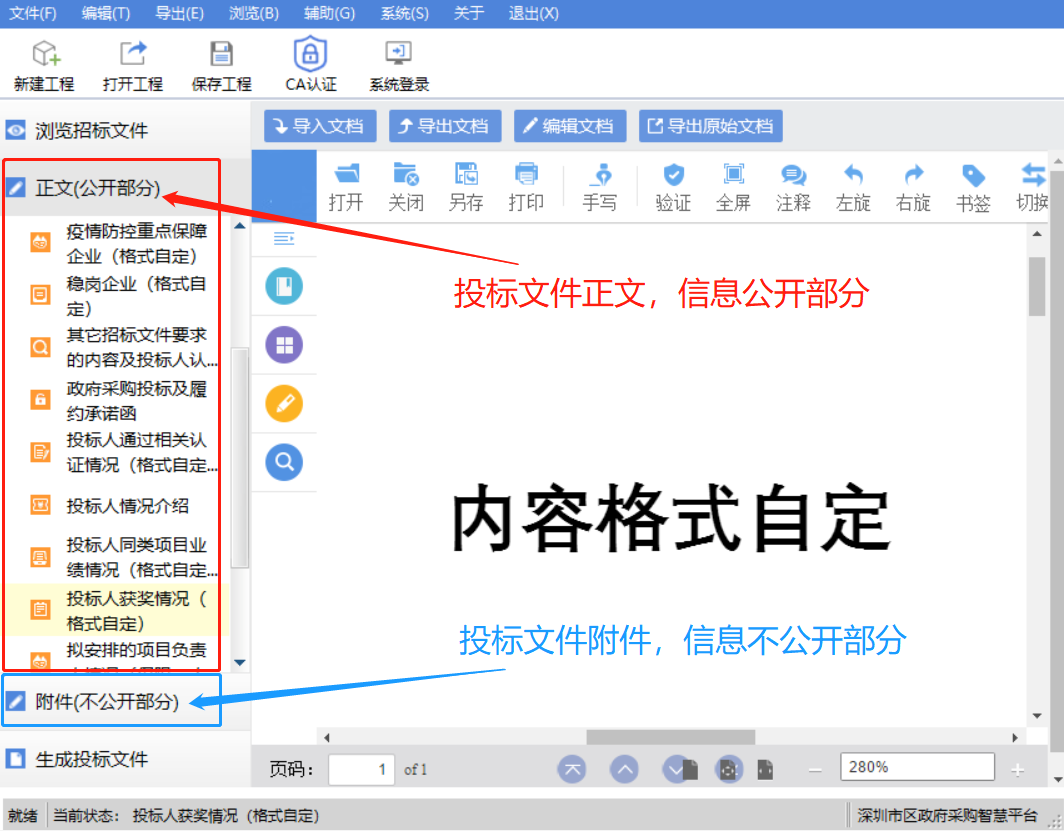 政府集中采购机构公布投标文件正文（信息公开部分）时为计算机截取信息自动公布，如投标人误将涉及个人隐私的信息放入投标文件正文，相关后果由投标人自负；如投标人将必须放于投标文件正文（信息公开部分）的内容放入投标文件附件（非信息公开部分），将作投标无效处理。投标文件组成：1.投标文件正文（信息公开部分），主要包括以下内容：（1）投标函（2）政府采购投标及履约承诺函（3）投标人情况及资格证明文件（4）投标价格表（5）同类销售业绩（6）售后服务机构（7）售后服务承诺（8）备品备件供应及价格优惠情况（9）招标文件要求的其他内容及投标人认为需要加以说明的其他内容（公开部分）2.投标文件附件（信息不公开部分），主要包括以下内容：（1）法定代表人（负责人）证明书（2）投标文件签署授权委托书（3）实质性条款响应情况表（4）技术要求偏离表（5）商务要求偏离表（6）招标文件要求的其他内容及投标人认为需要加以说明的其他内容（不公开部分）备注：1.本项目为网上电子投标项目，投标文件不需法人或授权委托人另行签字，无需加盖单位公章，招标文件专用条款另有规定的除外。2.关于填写“开标一览表”的说明：“开标一览表”中除“投标总价”外，其他信息不作评审依据。投标文件正文（信息公开部分）一、投标函致：  深圳公共资源交易中心  1、根据已收到贵单位的项目编号为        的               项目的招标文件，遵照《深圳经济特区政府采购条例》和《深圳网上政府采购管理暂行办法》等有关规定，我单位经研究上述招标文件的专用条款及通用条款后，愿意按照招标文件要求承包上述项目并修补其任何缺陷。2、投标价格见投标书编制软件中《开标一览表》中填写的投标总价。3、如果我单位中标，我单位将按照招标文件的要求足额提交履约担保。4、我单位同意所递交的投标文件在“对通用条款的补充内容”中明确的投标有效期内有效，在此期间内我单位的投标有可能中标，我方将受此约束。5、除非另外达成协议并生效，贵单位的中标通知书和本投标文件将构成合同的重要内容。6、我单位理解贵单位将不受必须接受所收到的最低报价或其它任何投标文件的约束。投标人：                       单位地址：               法定代表人（负责人）或其委托代理人：                   邮政编码：            电话：            传真：            开户银行名称：					开户银行账号：				开户银行地址：					开户银行电话：				日期：       年     月    日                                二、政府采购投标及履约承诺函致：深圳公共资源交易中心我单位承诺：1.我单位本招标项目所提供的货物或服务未侵犯知识产权。2.我单位参与本项目投标前三年内，在经营活动中没有重大违法记录。3.我单位参与本项目政府采购活动时不存在被有关部门禁止参与政府采购活动且在有效期内的情况。4.我单位具备《中华人民共和国政府采购法》第二十二条第一款规定的六项条件。5.我单位未被列入失信被执行人、重大税收违法案件当事人名单、政府采购严重违法失信行为记录名单。6.我单位参与该项目投标，严格遵守政府采购相关法律，不造假，不围标、串标、陪标。我单位已清楚，如违反上述要求，投标将作无效处理，被列入不良记录名单并在网上曝光，同时将被提请政府采购主管部门给予一定年限内禁止参与政府采购活动或其他处罚。7.我单位如果中标，做到守信，不偷工减料，依照本项目招标文件需求内容、签署的采购合同及本单位在投标中所作的一切承诺履约。我单位对本项目的报价负责，中标后将严格按照本项目招标文件需求、签署的采购合同及我单位在投标中所作的全部承诺履行。我单位清楚，若以“报价太低而无法履约”为理由放弃本项目中标资格时，愿意接受主管部门的处理处罚。若我单位中标本项目，我单位的报价明显低于其他投标人的报价时，我单位清楚，本项目将成为重点监管、重点验收项目，我单位将按时保质保量完成，并全力配合有关监管、验收工作；若我单位未按上述要求履约，我单位愿意接受主管部门的处理处罚。8.我单位已认真核实了投标文件的全部内容，所有资料均为真实资料。我单位对投标文件中全部投标资料的真实性负责，如被证实我单位的投标文件中存在虚假资料的，则视为我单位隐瞒真实情况、提供虚假资料，我单位愿意接受主管部门作出的行政处罚。9.我单位承诺中标后项目不转包，未经采购人同意不进行分包。10.我单位保证，其所提供的货物通过合法正规渠道供货，在提供给采购人前具有完全的所有权，采购人在中华人民共和国使用该货物或货物的任何一部分时，不会产生因第三方提出的包括但不限于侵犯其专利权、商标权、工业设计权等知识产权和侵犯其所有权、抵押权等物权及其他权利而引发的纠纷；如有纠纷，我单位承担全部责任。11.我单位保证，若所投货物涉及《财政部生态环境部关于印发节能产品政府采购品目清单的通知》（财库〔2019〕19号）列明的政府采购强制产品，则所投该产品符合节能产品的认证要求。12. 我单位承诺，与其他投标供应商不存在单位负责人为同一人或者存在直接控股、管理关系；未对本次采购项目提供整体设计、规范编制或者项目管理、监理、检测等服务。以上承诺，如有违反，愿依照国家相关法律法规处理，并承担由此给采购人带来的损失。投标人：                                                       日期：    年   月   日三、投标人情况及资格证明文件（一）投标人资格证明文件（特别提示：投标人须按本招标文件第一册第一章招标公告 “申请人的资格要求”（即投标人资格要求）提供相关的资格证明资料，未提供或提供不完整、不符合要求的，将作投标无效处理。）（二）中小企业声明函、残疾人福利性单位声明函及监狱企业声明函填写指引：1、该部分内容由投标人根据自身实际情况填写，不符合要求的投标人可以不填写或直接删除相应的声明函。投标人提供的声明函不属实的，属于提供虚假资料谋取中标，依照《中华人民共和国政府采购法》等国家有关规定追究相应责任。2、该部分内容填写需要参考的相关文件：(1)财政部《政府采购促进中小企业发展管理办法》（财库〔2020〕46号）；(2)《工业和信息化部、国家统计局、国家发展和改革委员会、财政部关于印发中小企业划型标准规定的通知》（工信部联企业〔2011〕300号，以下简称300号文）。(1)《政府采购促进中小企业发展管理办法》（财库〔2020〕46号），链接：www.ccgp.gov.cn/news/202012/t20201229_15715888.htm(2)《关于印发中小企业划型标准规定的通知》（工信部联企业〔2011〕300 号），链接：www.gov.cn/zwgk/2011-07/04/content_1898747.htm(3)《统计上大中小微型企业划分办法(2017)》（国统字〔2017〕213 号），链接：www.stats.gov.cn/tjsj/tjbz/201801/t20180103_1569357.html(4)《关于促进残疾人就业政府采购政策的通知》（财库〔2017〕141号），链接：www.ccgp.gov.cn/zcfg/mof/201709/t20170904_8787205.shtml(5)《关于政府采购支持监狱企业发展有关问题的通知》（财库〔2014〕68号），链接：www.ccgp.gov.cn/zcfg/mof/201406/t20140616_4619272.htm3、请依照提供的格式和内容填写声明函，不要随意变更格式；声明函不需要盖章或签字；满足多项优惠政策的投标人，不重复享受多项价格扣除政策。4、声明函具体填写要求：（1）声明是中小企业须填写《中小企业声明函》的以下内容：第一处，在“单位名称”下划线处如实填写采购人名称（深圳公共资源交易中心不是本项目的采购人，而是组织实施机构）；第二处，在“项目名称”下划线处如实填写采购项目名称；第三处，在“标的名称”下划线处填写所采购货物（标的）的具体名称（以招标文件第一册第三章用户需求书“货物清单明细”的“货物名称”一栏为准）；如果涉及多项货物（标的）为同一企业制造，“标的名称”下划线处可以如实填写多项货物；第四处，在“招标文件中明确的所属行业”下划线处填写采购标的对应的中小企业划分标准所属行业（所属行业可在招标文件第一册第二章“对通用条款的补充内容及其他关键信息”章节查看）；第五处，在“企业名称”下划线处如实填写制造商名称；在“从业人员”、“营业收入”、“资产总额”下划线处如实填写从业人员、营业收入、资产总额；在“中型企业、小型企业、微型企业”下划线处如实依照300号文填写相应的企业类型；从业人员、营业收入、资产总额填报上一年度数据，无上一年度数据的新成立企业可以不填报。（2）声明是残疾人福利性单位须填写《残疾人福利性单位声明函》的相关内容，具体参照以上《中小企业声明函》填写要求执行。（3）声明是监狱企业须填写《监狱企业声明函》的三项内容（填写位置的字体已加粗），具体参照以上《中小企业声明函》填写要求执行。5、声明函的有效性最终由评审委员会判定；如评审委员会判定声明函无效，相关供应商不享受价格扣除（但不作投标无效处理）。1、中小企业声明函（货物） 本投标人郑重声明，根据《政府采购促进中小企业发展管理办法》（财库﹝2020﹞46 号）的规定，本投标人参加（采购人名称）的（项目名称）采购活动，提供的货物全部由符合政策要求的中小企业制造。相关企业的具体情况如下：1. （标的名称） ，属于（招标文件中明确的所属行业） 行业；制造商为（企业名称），从业人员  人，营业收入为  万元，资产总额为  万元 ，属于（中型企业、小型企业、微型企业）； 2. （标的名称） ，属于（招标文件中明确的所属行业） 行业；制造商为（企业名称），从业人员  人，营业收入为  万元，资产总额为  万元 ，属于（中型企业、小型企业、微型企业）；…… 以上企业，不属于大企业的分支机构，不存在控股股东为大企业的情形，也不存在与大企业的负责人为同一人的情形。本投标人已知悉《政府采购促进中小企业发展管理办法》（财库〔2020〕 46 号）、《中小企业划型标准规定》（工信部联企〔2011〕 300 号）、《统计上大中小微型企业划分办法（2017）》等规定，承诺提供的声明函内容是真实的，并知悉根据《政府采购促进中小企业发展管理办法》（财库〔2020〕46 号）第二十条规定，投标人按照本办法规定提供声明函内容不实的，属于提供虚假材料谋取中标，依照《政府采购法》等政府采购有关法律法规规定追究相应责任。说明：对中小企业的认定，由货物制造商或者工程、服务供应商注册登记所在地的县级以上人民政府中小企业主管部门负责。如因供应商提供的《中小企业声明函》引起的质疑、投诉、信访或其他方式情况反映等，供应商须自行澄清，并提供由中小企业主管部门出具的企业划型证明。对于不能出具企业划型证明的供应商，自行承担由此产生的一切后果，包括声明内容视为无效、不享受相关政府采购优惠政策等。2、残疾人福利性单位声明函（货物类）本投标人郑重声明，根据《财政部民政部中国残疾人联合会关于促进残疾人就业政府采购政策的通知》（财库〔2017〕141 号）的规定，本投标人参加（采购人名称）的（项目名称）采购活动，提供的货物全部由符合政策要求的残疾人福利性单位制造。相关残疾人福利性单位的具体情况如下：1. （标的名称） ，制造商为（单位名称），属于残疾人福利性单位；2. （标的名称） ，制造商为（单位名称），属于残疾人福利性单位。…… 本投标人已知悉《财政部民政部中国残疾人联合会关于促进残疾人就业政府采购政策的通知》（财库〔2017〕141 号）的规定，承诺提供的声明函内容是真实的，如提供声明函内容不实，则依法追究相关法律责任。说明：根据财库〔2017〕141号文件的规定,享受政府采购支持政策的残疾人福利性单位应当同时满足以下条件：（一）安置的残疾人占本单位在职职工人数的比例不低于25%（含25%），并且安置的残疾人人数不少于10人（含10人）；（二）依法与安置的每位残疾人签订了一年以上（含一年）的劳动合同或服务协议；（三）为安置的每位残疾人按月足额缴纳了基本养老保险、基本医疗保险、失业保险、工伤保险和生育保险等社会保险费；（四）通过银行等金融机构向安置的每位残疾人，按月支付了不低于单位所在区县适用的经省级人民政府批准的月最低工资标准的工资；（五）提供本单位制造的货物、承担的工程或者服务（以下简称产品），或者提供其他残疾人福利性单位制造的货物（不包括使用非残疾人福利性单位注册商标的货物）。前款所称残疾人是指法定劳动年龄内，持有《中华人民共和国残疾人证》或者《中华人民共和国残疾军人证（1至8级）》的自然人，包括具有劳动条件和劳动意愿的精神残疾人。在职职工人数是指与残疾人福利性单位建立劳动关系并依法签订劳动合同或者服务协议的雇员人数。3、监狱企业声明函【货物类，提供监狱企业货物的供应商如需享受优惠政策，还须另行提供省级以上监狱管理局、戒毒管理局（含新疆生产建设兵团）出具的监狱企业证明文件】本投标人郑重声明，根据《财政部司法部关于政府采购支持监狱企业发展有关问题的通知》（财库〔2014〕68号）的规定，本投标人参加（采购人名称）的（项目名称）采购活动，提供的货物全部由符合政策要求的监狱企业制造。相关监狱企业的具体情况如下：1. （标的名称） ，制造商为（企业名称），属于监狱企业；2. （标的名称） ，制造商为（企业名称），属于监狱企业。…… 本投标人对上述声明内容的真实性负责。如有虚假，将依法承担相应责任。附：省级以上监狱管理局、戒毒管理局（含新疆生产建设兵团）出具的监狱企业证明文件。四、项目详细报价（一）分项报价表备注：1、所有价格应按“招标文件”中规定的货币单位填写。      2、投标总价应为以上各分项价格之和。（二）货物报价清单（三）设备配置清单深圳市龙岗区第六人民医院注：1.本表可按同样格式扩展。2. 如所投货物属于定制类的非量产货物或无具体品牌、型号的货物，可以在“规格/品牌/型号”一栏仅填写规格信息而不填写品牌、型号等信息（品牌、型号信息用“定制”描述即可）；此类填写错误（所投货物为定制类的非量产货物但供应商却错误填报了品牌、型号）的不利后果由供应商承担，经评审委员会认定，在使用综合评分法的项目中一项此类填写错误将按照一项招标技术要求负偏离作处理。3.“原产地”是指该货物的实际生产加工地，而非品牌总公司所在地。4.所投货物均应填写制造商名称。5.以上分项报价表的投标总价应当与开标一览表的投标总价一致。6.单价、合价和投标总价为包干价，即三者均应包含货物的价款、包装、运输、装卸、安装、调试、技术指导、培训、咨询、服务、保险、税费、检测、验收合格交付使用之前以及技术和售后服务等其他各项有关费用。7. 如配置清单填写不全或不详将视为所投货物在质量、技术、方案等方面未满足招标文件实质性要求，作无效标处理。8．所有价格应按“招标文件”中规定的货币单位填写；投标总价应为以上各分项价格之和；投标总价和项目报价表中单个采购预算条目报价均不得超过对应的财政预算限额，否则将导致投标无效。（四）核心产品品牌我单位所投核心产品的品牌为：            备注：招标文件未列明核心产品的，无需填写该项。（五）可选配件报价清单（不包括在总报价内）注：格式可以参照《（一）分项报价表》表格，并提供相应的品牌/规格/型号、原产地、制造商信息（没有品牌、型号的，用“定制”描述即可）、单价等详细信息（六）投标人认为需要涉及的其他内容报价清单五、同类销售业绩六、售后服务机构七、售后服务承诺我司承诺：在合同签订前能提供生产商或生产商指定的具有售后服务资质的机构出具的符合招标要求的售后服务承诺函原件。投标人：                                                      日期：    年   月   日八、备品备件供应及价格优惠情况主要零配件价格表（不包括在投标总价内）九、招标文件要求的其他内容及投标人认为需要加以说明的其他内容。（信息公开部分的内容到此为止！以下为信息不公开部分。）投标文件附件（信息不公开部分）一、法定代表人（负责人）证明书            同志，现任我单位         职务，为法定代表人（负责人），特此证明。说明：1、法定代表人为投标人（企业事业单位、国家机关、社会团体）的主要行政负责人。      2、内容必须填写真实、清楚，涂改无效，不得转让、买卖。二、投标文件签署授权委托书本授权委托书声明：我           （姓名）系             （投标人名称）的法定代表人（负责人），现授权委托            （姓名）为我单位签署本项目已递交的投标文件的法定代表人（负责人）的授权委托代理人，代理人全权代表我所签署的本项目已递交的投标文件内容我均承认。代理人无转委托权，特此委托。代理人：             联系电话：              手机：                   身份证号码：                        职务：       授权委托日期：         年     月       日附： 请提供代理人身份证扫描件（正反两面）；港澳台居民可提供来往通行证扫描件；非中国国籍管辖范围人员，可提供公安部门认可的身份证明材料扫描件。三、实质性条款响应情况表注：1. 上表所列各项均为不可负偏离条款。2. “投标响应”一栏应当详细填写投标人自身响应情况，按照招标文件要求提供相应材料，可单独列表并提供相关证明材料，不提供或提供不清晰导致专家无法判断的投标无效。3.“偏离情况”一栏应填写“正偏离”、“负偏离”或“无偏离”，“正偏离”表示“投标响应优于实质性条款具体内容要求”，“负偏离”表示“投标响应不满足实质性条款具体内容要求”，“无偏离”表示“投标响应与实质性条款具体内容要求一致”。4.评审委员会有权对投标响应情况作出判断（作出评审结论）。5.实质性响应条款“投标响应情况”与投标文件其它内容冲突的，以实质性响应条款“投标响应情况”为准。四、技术要求偏离表证明资料【如有的话，提供的证明资料应统一编号（排序），格式自定】：《技术要求偏离表》编制指引：1、技术要求偏离表的序号、货物名称、招标技术要求等栏目对应“用户需求书”中的“技术要求”章节相关内容。2、“投标技术响应”一栏必须一一对照“招标技术要求”，详细填写投标人自身投标货物的具体参数，而不能不合理照搬照抄招标文件的技术要求，以体现具体响应情况。3、“偏离情况”一栏填写如实填写“正偏离”、“负偏离”或“无偏离”，其中：“正偏离”表示“投标响应优于招标技术要求”，“负偏离”表示“投标响应不满足招标技术要求”，“无偏离”表示“投标响应与招标技术要求一致”。“投标技术响应”对比“招标技术要求”存在响应不全（包括未响应整项招标技术要求或者未响应一项招标技术要求的部分内容），均视为“负偏离”。4、未要求提供证明资料的招标技术要求，可以不提供证明资料（如实响应即可）。5、证明资料条款响应要求：要求提供证明资料（且已对证明资料的形式、内容作出明确要求）进行响应的条款，应当在“说明”一栏中列明是否提供了符合要求的证明资料，以及所提供证明资料在表后“证明资料”中的编号（位置）,以便评审；此类条款应严格依照要求的形式、内容提供证明资料，如未提供证明资料（或：证明资料的形式、内容等不符合要求；证明资料显示不符合招标技术要求；证明资料模糊不清无法判断或未显示是否满足招标技术要求），且投标人在“偏离情况”一栏响应为“正偏离”或“无偏离”的，经评审委员会认定，将判定为负偏离。6、表后“证明资料”部分内容的编制：提供的所有证明资料应当统一编号（排序），且证明资料的编号（顺序）、数量和名称（形式）均应与“说明”一栏所填内容保持一致（一一对应），以便评审委员会查看。未按照招标文件要求在表后放置证明材料的供应商将承担不利后果，经评审委员会认定，相关技术要求将判定为负偏离。7、证明资料的形式及其它具体要求：（1）除照片、图片（截图）及不需加盖公章的文字说明（技术说明）外，其它证明资料均要求为原件扫描件；（2）提供证明资料的形式包括但不限于：a.制造商公布（出具）的产品说明书、产品彩页；b.我国政府机构出具的产品检验和核准证件等；c.第三方机构出具的检测（检验、测试）报告、认证证书等；已对证明资料的形式、内容作出具体要求的，必须严格按要求的形式、内容提供证明资料；（3）产品说明书或彩页应为制造商公布（出具）的中文产品说明书或彩页；提供外文说明书或彩页的，必须同时提供加盖制造商公章的对应中文翻译说明，评标依据以中文翻译内容为准，外文说明书或彩页仅供参考；产品说明书或彩页的尺寸和清晰度应该能够在电脑上被阅读、识别和判断；我国政府机构出具的产品检验和核准证件应为证件正面、背面和附件标注的全部具体内容；产品检验和核准证件的尺寸和清晰度应该能够在电脑上被阅读、识别和判断；第三方机构出具的检测（检验、测试）报告、认证（证明）证书应为中文报告或证书；提供外文报告或证书的，必须同时提供对应的中文翻译文字说明，评标依据以中文翻译文字说明内容为准，外文报告或证书仅供参考；报告或证书的尺寸和清晰度应该能够在电脑上被阅读、识别和判断；其它证明资料的形式要求参照以上要求执行；（4）证明资料均要求原件备查。8、其它注意事项：（1）评审委员会有权对投标人的响应情况作出判断（评审结论）；（2）评审委员会有权对以谋取中标为目的的技术规格模糊响应（如有意不合理照搬照抄招标文件的技术要求）或虚假响应予以认定，并视情况经政府集中采购机构报主管部门进行处理。（3）采购需求中的“▲”只是作为项目的评分依据，不作为本项目的投标无效条款，投标人须在技术规格偏离表中作出明显标识。五、商务条款偏离表《商务要求偏离表》编制指引：1、商务要求偏离表的序号、商务需求项、招标商务要求等栏目对应“用户需求书”中的“商务要求”章节相关内容。2、“投标商务响应”一栏必须一一对照“招标商务要求”，详细填写自身响应情况，而不能不合理照搬照抄招标文件的商务要求，以体现具体响应情况。3、“偏离情况”一栏填写如实填写“正偏离”、“负偏离”或“无偏离”，其中：“正偏离”表示“投标响应优于招标商务要求”，“负偏离”表示“投标响应不满足招标商务要求”，“无偏离”表示“投标响应与招标商务要求一致”。“投标商务响应”对比“招标商务要求”存在响应不全（包括未响应整项招标商务要求或者未响应一项招标商务要求的部分内容），均视为“负偏离”。六、招标文件要求的其他内容及投标人认为需要加以说明的其他内容。第五章  合同条款及格式（仅供参考，具体以项目需求及采购结果为准）甲方： 地址：联系人：                          联系电话：       乙方：                                          地址：联系人：                          联系电话：     根据深圳公共资源交易中心（深圳交易集团有限公司龙岗分公司）        号项目结果，***单位为中标人。按照《中华人民共和国民法典》（第三编 合同）和《深圳经济特区政府采购条例》，经深圳市           （以下简称甲方）和           单位（以下简称乙方）协商，达成以下合同条款：第一条  合同标的乙方根据甲方需求提供下列货物：货物名称、规格及数量详见                  。第二条  合同价款本合同项下总价款为              （大写）人民币，分项价款详见          。本合同总价款已包括乙方为履行本合同义务所发生的一切费用，系固定不变价格，且不随通货膨胀的影响而波动。 履行期限乙方应于本合同签订之日其   日内将符合要求的产品向甲方交付（含安装调试），但乙方交付前应向书面通知甲方并征得甲方同意。权利保证乙方保证甲方在使用本合同项下货物或货物的任何一部分时，不会产生因第三方提出的包括但不限于侵犯其专利权、商标权、工业设计权等知识产权和侵犯其所有权、抵押权等物权及其他权利而引发的纠纷。如有纠纷，乙方应承担全部责任。第五条  质量保证1、乙方所提供的货物的技术规格符合招标文件规定的技术规格，货物符合中华人民共和国的设计和制造生产标准或行业标准。2、乙方应保证货物是全新、未使用过的原装合格正品（包括零部件），并完全符合甲方要求的质量、规格和性能的要求。如货物安装或配置了软件的，乙方保证相关软件均为正版软件。3、乙方保证交货时一并提供货物的质量合格凭证或文件。第六条  交货和验收1、乙方应按照本合同或招投标文件规定的时间和方式向甲方交付货物，交货地点由甲方指定。因交货产生的费用由乙方自行承担。2、乙方交付的货物应当完全符合招投标文件所规定的货物、数量、质量和规格要求。乙方提供的货物不符合招投标文件和合同规定的，甲方有权拒收货物，由此引起的风险，由乙方承担。3、乙方应将所提供货物的使用说明书、原厂保修卡等附随资料和附随配件、工具等交付给甲方；乙方不能完整交付货物及本款规定的单证和工具的，视为未按合同约定交货，乙方负责补齐，因此导致逾期交付的，由乙方承担相关的违约责任。4、乙方应在到货（安装、调试完）后  日内向甲方发出验收申请。甲方应当在收到申请  日内组织验收，验收合格的，由甲方向乙方签署货物验收单。验收合格的，由甲方向乙方签署货物验收单。甲方逾期未组织验收，也未提出异议的，视为验收合格。需要安装调试的，安装调试完毕验收合格后才视为最终验收合格和满足付款条件。5、货物的所有权和灭失的风险自乙方将货物交付给甲方时转移。第七条  保修及其他服务1、乙方应按照国家有关法律法规规章和“三包”规定和招标文件的要求及乙方在投标文件的相关承诺提供保修及其他服务。2、保修期内，乙方负责对其提供的货物进行维修和系统维护，不再收取任何费用。所有货物保修服务方式均为乙方上门保修，即由乙方派员到货物使用现场维修，由此产生的一切费用均由乙方承担。保修期后的货物维护另行协商。3、在甲方提出维修要求后，乙方应于  小时内响应，  小时维修到位，并在  小时内消除故障。消耗品和零配件供应及时，特殊情况下可提供备用机。第八条 保密条款1、乙方对在本合同履行中获取或者知悉甲方提供的资料、信息负有保密义务。2、乙方不得私自复印、留存、泄漏本合同履行有关的资料、信息。除非依照法律规定或者经甲方书面同意，乙方不得向第三方提供或披露由甲方提供的资料和信息，也不得用于本合同履行以外的其他用途，并保证采取一切合理和必要的措施防止任何第三方接触到甲方的上述资料和信息。3、保密期限自本协议签订生效之日起至保密信息被依法公开披露或成为公开信息之日止。合同中止、终止或者解除不视为免除保密义务，乙方仍应当承担保密义务。第九条  履约保证金1、乙方应在签订本合同之日，向甲方或甲方指定的机构提交履约保证金_________元。2、如乙方未能履行合同规定的义务，甲方有权从履约保证金中取得补偿。3、甲方在乙方履行完毕本合同项下全部义务后______天内无息退还乙方。第十条  货款支付      （详见商务要求）第十一条 违约责任（详见商务要求）１、甲方无正当理由拒收货物、拒付货物款的，由甲方向乙方偿付合同总价的【】%违约金。２、甲方未按合同规定的期限向乙方支付货款的，每逾期1天甲方向乙方偿付欠款总额的【】‰滞纳金，但累计滞纳金总额不超过欠款总额的【】% 。３、乙方逾期交付货物的，每逾期1天，乙方向甲方偿付逾期交货部分货款总额的【】‰的滞纳金。如乙方逾期交货达    天，甲方有权解除合同，履约保证金不予退回，同时乙方应向甲方支付合同总价【】％的违约金。4、经甲方验收不合格的，甲方有权拒收。乙方经修理或者更换后仍不合格的，甲方有权解除合同，要求乙方返还甲方已支付的合同款项，并有权要求乙方按合同总额【】％支付违约金。5、在乙方承诺的或国家规定的质量保证期内（取两者中最长的期限），如经乙方两次维修或更换，货物仍不能达到合同约定的质量标准，甲方有权退货，乙方应退回全部货款并赔偿甲方因此遭受的损失。6.乙方违反本合同约定的保密义务，甲方有权要求乙方按合同总额【】%支付违约金；造成不良影响或对甲方造成损失的，甲方有权要求乙方消除影响，承担赔偿责任，并有权解除合同。7、因乙方提供的产品受到侵权指控或者引发法律纠纷，影响甲方正常使用或者导致合同目的不能实现的，甲方有权要求乙方按合同总额【】%支付违约金，并有权解除合同。8、乙方未履行本合同项下的其他义务或违反其在投标文件中的相关承诺的，应按合同总价款的【】%向甲方承担违约责任。9、乙方在承担上述一项或多项违约责任后，仍应继续履行合同规定的义务（甲方解除合同的除外）。甲方未能及时追究乙方的任何一项违约责任并不表明甲方放弃追究乙方该项或其他违约责任。第十条    合同的变更和终止除《深圳经济特区政府采购条例》第40条、《中华人民共和国政府采购法》第50条第二款规定或者主管部门另有政策规定的情形外，本合同一经签订，甲乙双方不得擅自变更、中止或终止合同。第十一条   争议的解决1、因货物的质量问题发生争议的，应当邀请国家认可的质量检测机构对货物质量进行鉴定。货物符合标准的，鉴定费由甲方承担；货物不符合质量标准的，鉴定费由乙方承担。2、因履行本合同引起的或与本合同有关的争议，甲、乙双方应首先通过友好协商解决，如果协商不能解决争议，则向甲方所在地有管辖权的人民法院提起诉讼；第十二条   合同生效及其他1、下列文件均为本合同的组成部分：（1）         号招标文件、答疑及补充通知；（2）乙方的投标文件；（3）本合同执行中甲乙双方共同签署的补充与修正文件。2、本合同一式     份，甲、乙方双方各执     份，具有同等法律效力。本合同自双方法定代表人（或授权代表）签字并盖章之日起生效。甲方（采购人）：   （盖章）       乙方（供应商）：    （盖章）法定代表人：                     法定代表人： 委托代理人：                     委托代理人：日期：   年     月    日         日期：   年     月    日第二册  通用条款（公开招标）总则1. 通用条款说明1.1政府集中采购机构发出招标文件通用条款版本，列出深圳市政府采购项目进行招标采购所适用的通用条款内容。如有需要，政府集中采购机构可以对通用条款的内容进行补充。1.2招标文件分为第一册“专用条款”和第二册“通用条款”。1.3“专用条款”是对本次采购项目的具体要求，包含招标公告、对通用条款的补充内容及其他关键信息、用户需求书、投标文件格式及附件、合同条款及格式等内容。1.4“通用条款”是适用于政府采购公开招标项目的基础性条款，具有普遍性和通用性。1.5 “专用条款”和“通用条款”表述不一致或有冲突时，以“专用条款”为准。2．招标说明本项目按照《深圳经济特区政府采购条例》、《深圳经济特区政府采购条例实施细则》及政府采购其他法律法规，通过公开招标方式确定中标供应商。3．定义招标文件中下列术语应解释为：3.1“采购人”：指利用财政性资金依法进行政府采购的国家机关、事业单位、团体组织； 3.2 “政府集中采购机构”是指市政府设立的，组织实施政府采购项目，并对政府采购活动提供服务的专门机构；本文件所述的“政府集中采购机构”指深圳公共资源交易中心；3.3“投标人”，即供应商，指参加投标竞争并愿意按照招标文件要求向采购人提供货物、工程或者服务的依法成立的法人、其他组织或者自然人；3.4“评审委员会”是依据《深圳经济特区政府采购条例》、《深圳经济特区政府采购条例实施细则》等有关规定组建的专门负责本次招标其评审工作的临时性机构；3.5“日期”指公历日；3.6“合同”指由本次招标所产生的合同或合约文件；3.7“电子投标文件”指利用深圳公共资源交易中心（深圳交易集团有限公司龙岗分公司）网站提供的深圳智慧采购平台投标文件制作专用软件（以下简称：投标文件制作软件）制作并加密的投标文件,适用于网上投标；（投标文件制作软件可从“下载地址：http://zfcg.szggzy.com/TPBidder/DownLoad/深圳市智慧采购平台投标文件制作专用软件.zip”下载）；3.8“网上投标”指通过深圳公共资源交易中心（深圳交易集团有限公司龙岗分公司）http://lg.szzfcg.cn/网站上传电子投标文件；3.9招标文件中的标题或题名仅起引导作用，而不应视为对招标文件内容的理解和解释。4. 政府采购供应商责任4.1欢迎诚信、有实力和有社会责任心的供应商参与政府采购事业。4.2投标人应当遵循公平竞争的原则，不得恶意串通，不得妨碍其他投标人的竞争行为，不得损害采购人或者其他投标人的合法权益。如违反上述要求，经核实后，供应商的投标无效。5．投标人参加政府采购的条件5.1投标人应在投标前到深圳公共资源交易中心（具体在深圳交易集团有限公司政府采购业务分公司进行办理）进行注册并办理电子密钥。《供应商注册及电子密钥新申请指引》详见http://zfcg.szggzy.com/。5.2投标人资格要求参加本项目的投标人应具备的资格条件详见本项目招标公告中 “投标人资格要求”（即申请人的资格要求）的内容。5.3联合体投标5.3.1　以下有关联合体投标的条款仅适用于允许投标人组成联合体投标的项目。5.3.2  由两个或两个以上的自然人、法人或者其他组织可以组成一个联合体，以一个供应商的身份共同投标时，应符合以下原则：（1）投标联合体各方参加政府采购活动应当具备下列条件： 1、具有独立承担民事责任的能力； 2、有良好的商业信誉和健全的财务会计制度； 3、具有履行合同所必需的设备和专业技术能力； 4、有依法缴纳税收和社会保障资金的良好记录； 5、参加政府采购活动前三年内，在经营活动中没有重大违法记录； 6、法律、行政法规规定的其他条件。 （2）在投标截止前，投标联合体各方均应注册成政府集中采购机构供应商；（3）联合体中有同类资质的供应商按照联合体分工承担相同工作的，应当按照资质等级较低的供应商确定资质等级；（4）是否允许联合体参加投标，应当由采购人和采购代理机构根据项目的实际情况和潜在供应商的数量自主决定，如果决定接受联合体投标则应当在招标公告中明示；（5）投标人的投标文件及中标后签署的合同协议对联合体各方均具法律约束力；（6）联合体各方应当签订联合体投标协议，明确约定各方拟承担的工作和责任，并将该协议随投标文件一并递交给政府集中采购机构；（7）联合体中标后，联合体各方应当共同与采购人签订合同，就中标项目向采购人承担连带责任；（8）以联合体形式参加政府采购活动的，联合体各方不得再单独参加或者与其他供应商另外组成联合体参加同一合同项下的政府采购活动，出现上述情况者，其投标和与此有关联合体、总包单位的投标将被拒绝；（9）本通用条款中“投标人”一词亦指联合体各方，专用条款另有规定或说明的除外。6．政策导向6.1  政府采购扶持贫困地区、中小企业、监狱企业和残疾人福利性单位发展，支持节能减排、环境保护。6.2  本项目落实深圳市政府采购供应商诚信管理政策要求。7. 本项目若涉及采购货物，则合格的货物及相应服务应满足以下要求：7.1  必须是全新、未使用过的原装合格正品（包括零部件），如安装或配置了软件的，须为正版软件。7.2  国产的货物及其有关服务必须符合中华人民共和国的设计、制造生产标准及行业标准。招标公告有其他要求的，亦应符合其要求。7.3  进口货物及其有关服务必须符合原产地和中华人民共和国的设计、制造生产标准及行业标准。进口的货物必须具有合法的进口手续和途径，并通过中华人民共和国商检部门检验。招标公告有其他要求的，亦应符合其要求。7.4  投标人应保证，其所提供的货物通过合法正规渠道供货，在提供给采购人前具有完全的所有权，采购人在中华人民共和国使用该货物或货物的任何一部分时，不会产生因第三方提出的包括但不限于侵犯其专利权、商标权、工业设计权等知识产权和侵犯其所有权、抵押权等物权及其他权利而引发的纠纷。如有纠纷，投标人应承担全部责任。7.5  投标人应保证，其所提供的货物符合国家强制性标准要求；符合相关行业标准（如具备行政主管部门颁发的资质证书或国家质量监督部门的产品《检验报告》等）。设备到货验收时，还必须提供设备的产品合格证、质量保证文件。若中标后，除非另有约定，投标人必须按合同规定完成设备的安装，并达到验收标准。7.6  工期要求：投标人在投标时对其所投项目应提交交货进度、交货计划等，在合同规定的时间内完成项目实施工作。7.7  投标人必须承担的设备运输、安装调试、验收检测和提供设备操作说明书、图纸等其他相关及类似的义务。8．投标费用不论投标结果如何，投标人应承担其编制投标文件与递交投标文件所涉及的一切费用。9．踏勘现场9.1如有需要（详见专用条款），采购人或政府集中采购机构将组织投标人对项目现场及周围环境进行踏勘，以便投标人获取有关编制投标文件和签署合同所需的资料。踏勘现场所发生的费用由投标人自行承担。投标人应按招标文件所约定的时间、地点踏勘现场。9.2投标人及其人员经过采购人的允许，可以进入采购人的项目现场踏勘。若招标文件要求投标人于统一时间地点踏勘现场的，投标人应当按时前往。9.3采购人应当通过政府集中采购机构向投标人提供有关现场的书面资料和数据。9.4任何人或任何组织在踏勘现场时向投标人提供的任何书面资料或口头承诺，未经政府集中采购机构在网上发布或书面通知，均作无效处理。9.5未参与踏勘现场不作为否定投标人资格的理由。10．标前会议10.1如采购人或政府集中采购机构认为有必要组织标前会议，投标人应按照招标文件规定的时间或政府集中采购机构另行书面通知（包括政府集中采购机构网站发布方式，如更正公告等）的时间和地点，参与标前会议。10.2任何人或任何组织在标前会议时向投标人提供的任何书面资料或口头承诺，未经政府集中采购机构在网上发布或书面通知，均作无效处理。10.3未参与标前会议不作为否定投标人资格的理由。招标文件11．招标文件的编制与组成11.1招标文件除以下内容外，政府集中采购机构在招标期间发出的澄清或修改等相关公告或通知内容，均是招标文件的组成部分，对投标人起约束作用；招标文件包括下列内容：第一册  专用条款关键信息第一章  招标公告第二章  对通用条款的补充内容及其他关键信息第三章  用户需求书第四章  投标文件格式及附件第五章  合同条款及格式第二册  通用条款第一章  总则第二章  招标文件第三章  投标文件的编制第四章  投标文件的递交第五章  开标第六章  评审要求第七章  评审程序及评审方法第八章  定标及公示第九章  公开招标失败的后续处理第十章  合同的授予与备案第十一章  质疑处理11.2 投标人下载招标文件后，应仔细检查招标文件的所有内容，如有疑问应在答疑截止时间之前向政府集中采购机构提出，否则，由此引起的投标损失自负；投标人同时应认真审阅招标文件所有的事项、格式、条款和规范要求等，如果投标人的投标文件未按招标文件要求提交全部资料或者投标文件未对招标文件做出实质性响应，其风险由投标人自行承担。11.3任何人或任何组织向投标人提交的任何书面或口头资料，未经政府集中采购机构在网上发布或书面通知，均作无效处理，不得作为招标文件的组成部分。政府集中采购机构对投标人由此而做出的推论、理解和结论概不负责。12．招标文件的澄清12.1招标文件澄清的目的是澄清、解答投标人在查阅招标文件后或现场踏勘中可能提出的与投标有关的疑问或询问。12.2投标人如对招标文件内容有疑问，应当在招标公告规定的澄清（提问）截止时间前以网上提问的形式通过网上政府采购系统提交政府集中采购机构。12.3不论是政府集中采购机构根据需要主动对招标文件进行必要的澄清或是根据投标人的要求对招标文件做出澄清，政府集中采购机构都将在投标截止日期前以书面形式（包括政府集中采购机构网站发布方式）答复或发送给所有投标人。答复内容是招标文件的组成部分，对投标人起约束作用，其有效性按照本通用条款第13.3、13.4款规定执行。13．招标文件的修改13.1招标文件发出后，在投标截止日期前任何时候，确需要变更招标文件内容的，政府集中采购机构可主动或在解答投标人提出的澄清问题时对招标文件进行修改。13.2招标文件的修改以书面形式（包括政府集中采购机构网站发布方式，如更正公告等）发送给所有投标人，招标文件的修改内容作为招标文件的组成部分，并具有约束力。13.3招标文件、招标文件澄清答复内容、招标文件修改补充内容均以书面形式（包括政府集中采购机构网站公开发布方式，如更正公告等）明确的内容为准。当招标文件、修改补充通知、招标文件澄清答复内容相互矛盾时，以最后发出的内容为准。13.4政府集中采购机构保证招标文件澄清答复内容和招标文件修改补充内容在投标截止时间前以书面形式（包括政府集中采购机构网站发布方式，如更正公告等）发送给所有投标人。为使投标人在编制投标文件时有充分时间对招标文件的修改部分进行研究，政府集中采购机构可以酌情延长递交投标文件的截止日期。投标文件的编制14．投标文件的语言及度量单位14.1 投标人与政府集中采购机构之间与投标有关的所有往来通知、函件和投标文件均用中文表述。投标人随投标文件提供的证明文件和资料可以为其它语言，但必须附中文译文。翻译的中文资料与外文资料如果出现差异时，以中文为准，但翻译错误的除外。14.2 除技术规范另有规定外，投标文件使用的度量单位，均采用中华人民共和国法定计量单位。15．投标文件的组成具体内容在招标文件专用条款中进行规定。16．投标文件格式投标文件包括本通用条款第15条中规定的内容。如招标文件提供了投标文件格式，则投标人提交的投标文件应毫无例外地使用招标文件所提供的相应格式（表格均可按同样格式扩展）。17．投标货币本项目的投标报价应以人民币计。18．证明投标文件投标技术方案的合格性和符合招标文件规定的文件要求18.1 投标人应提交证明文件，证明其投标技术方案项下的货物和服务的合格性符合招标文件规定。该投标技术方案及其证明文件均作为投标文件组成部分。18.2 投标人提供证明投标技术方案与招标文件的要求相一致的文件，可以是文字资料、图纸、数据或数码照片、制造商公布的产品说明书、产品彩页和我国政府机构出具的产品检验和核准证件等，提供的文件应符合以下要求：18.2.1主要技术指标和性能的详细说明。18.2.2投标产品从采购人开始使用至招标文件中规定的周期内正常、连续地使用所必须的备件和专用工具清单，包括备件和专用工具的货源及现行价格。18.2.3对照招标文件技术规格，逐条说明投标技术方案已对采购人的技术规格做出了实质性的响应，或申明与技术规格条文的偏差和例外。投标人应详细说明投标技术方案中产品的具体参数，不得不合理照搬照抄招标文件的技术要求。18.2.4产品说明书或彩页应为制造商公布或出具的中文产品说明书或彩页；提供外文说明书或彩页的，必须同时提供加盖制造商公章的对应中文翻译说明，评标依据以中文翻译内容为准，外文说明书或彩页仅供参考；产品说明书或彩页的尺寸和清晰度要求能够使用电脑阅读、识别和判断；18.2.5我国政府机构出具的产品检验和核准证件应为证件正面、背面和附件标注的全部具体内容；产品检验和核准证件的尺寸和清晰度应该能够在电脑上被阅读、识别和判断，提供原件扫描件。18.3相关资料不符合18.2款要求的，评审委员会有权认定为投标技术方案不合格响应，其相关分数予以扣减或作投标无效处理。18.4投标人在阐述上述第18.2时应注意采购人在技术规格中指出的工艺、材料和设备的标准以及参照的牌号或分类号仅起说明作用，并没有任何限制性。投标人在投标中可以选用替代标准、牌号或分类号，但这些替代要实质上满足招标文件中技术规格的要求，是否满足要求，由评审委员会来评判。18.5除非另有规定或说明，投标人对同一项目投标时，不得同时提供两套或两套以上的投标方案。19．投标文件其他证明文件的要求    19.1采用综合评分法的项目，对项目招标文件《评标信息》评分项中涉及的相关业绩、社保情况等内容以及《资格性审查表》和《符合性审查表》中涉及的证明材料，投标人应提供相关部门出具的证明材料扫描件或照片，原件备查。有关扫描件（或照片）的尺寸和清晰度要求能够使用电脑阅读、识别和判断。若投标人未按要求提供证明材料或提供的是部分证明材料或提供不清晰的扫描件（或照片）的，评审委员会有权认定其投标文件未对招标文件有关需求进行响应，涉及资格性检查或符合性检查的予以投标无效处理，涉及《评标信息》打分项的则该项评分予以0分处理。评审委员会对供应商投标资料是否异常、是否有效问题进行核查和判定，如认为供应商投标资料有异常或无效的，若涉及资格性审查或符合性审查条款的，则应作投标无效处理；若涉及评分的，则作不得分处理。19.2本项目涉及提供的有关资质（资格）证书，若原有资质（资格）证书处于年审期间，须提供证书颁发部门提供的回执，并且回执须证明该证书依然有效（若在法规范围不需提供的，供应商应做书面说明并提供证明文件，否则该证书无效），则该投标人提供年审证明的可按原资质（资格）投标；若投标人正在申报上一级别资质（资格），在未获批准之前，仍按原级别资质（资格）投标。20．投标有效期20.1 投标有效期为从投标截止之日算起的日历天数。在此期限内，所有投标文件均保持有效。20.2 在特殊情况下，政府集中采购机构在原定的投标有效期满之前，政府集中采购机构可以根据需要以书面形式（包括政府集中采购机构网站公开发布方式）向投标人提出延长投标有效期的要求，对此要求投标人须以书面形式予以答复，投标人可以拒绝政府集中采购机构此项要求，其投标在原投标有效期满后不再有效。同意延长投标有效期的投标人不能要求也不允许修改其投标文件。20.3 中标供应商的投标文件有效期，截止于完成本招标文件规定的全部项目内容，并通过竣工验收及保修期结束。21．关于投标保证金     21.1 根据《深圳市财政局关于明确政府采购保证金管理工作的通知》（深财购[2019]42号）文的规定，本项目不收取投标保证金。22．投标人的替代方案22.1投标人所提交的投标文件应完全满足招标文件（包括图纸和技术规范所示的基本技术设计）的要求。除非项目明确允许投标人提交替代方案，否则投标人有关替代方案的条款将初审不通过，作投标无效处理。22.2 如果允许投标人提交替代方案，则准备提交替代方案的投标人除应提交一份满足招标文件（包括图纸和技术规范所示的基本技术设计）要求的投标文件外，还应提交需评审其替代方案所需的全部资料，包括项目方案书、技术规范、替代方案报价书、所建议的项目方案及有关的其它详细资料。23．投标文件的制作要求23.1投标人应准备所投项目的电子投标文件一份。此电子投标文件须由投标人根据政府集中采购机构提供的后缀名为.szczf的电子招标文件，下载并使用相应的深圳智慧采购平台投标文件制作专用软件打开招标文件（.szczf格式）【下载地址：http://zfcg.szggzy.com/TPBidder/DownLoad/深圳市智慧采购平台投标文件制作专用软件.zip】。23.2投标人在使用《投标文件制作软件》编制投标书时须注意：23.2.1导入《投标文件制作软件》的招标文件项目编号、包号应与以此制作的投标文件项目编号、包号一致。例如，不能将甲项目A包的招标书导入《投标文件制作软件》，制作乙项目B包的投标书。23.2.2不能用非本公司的电子密钥加密本公司的投标文件，或者用其它公司的登录用户上传本公司的投标文件。23.2.3要求用《投标文件制作软件》编制投标书的包，不能用其它方式编制投标书。编制投标文件时，电脑须连通互联网。23.2.4投标文件不能带病毒。政府集中采购机构将用专业杀毒软件对投标文件进行病毒检测，如果这两种软件均报告发现病毒，则政府集中采购机构认为该投标文件带病毒。23.2.5完整填写“投标关键信息”，如下图所示：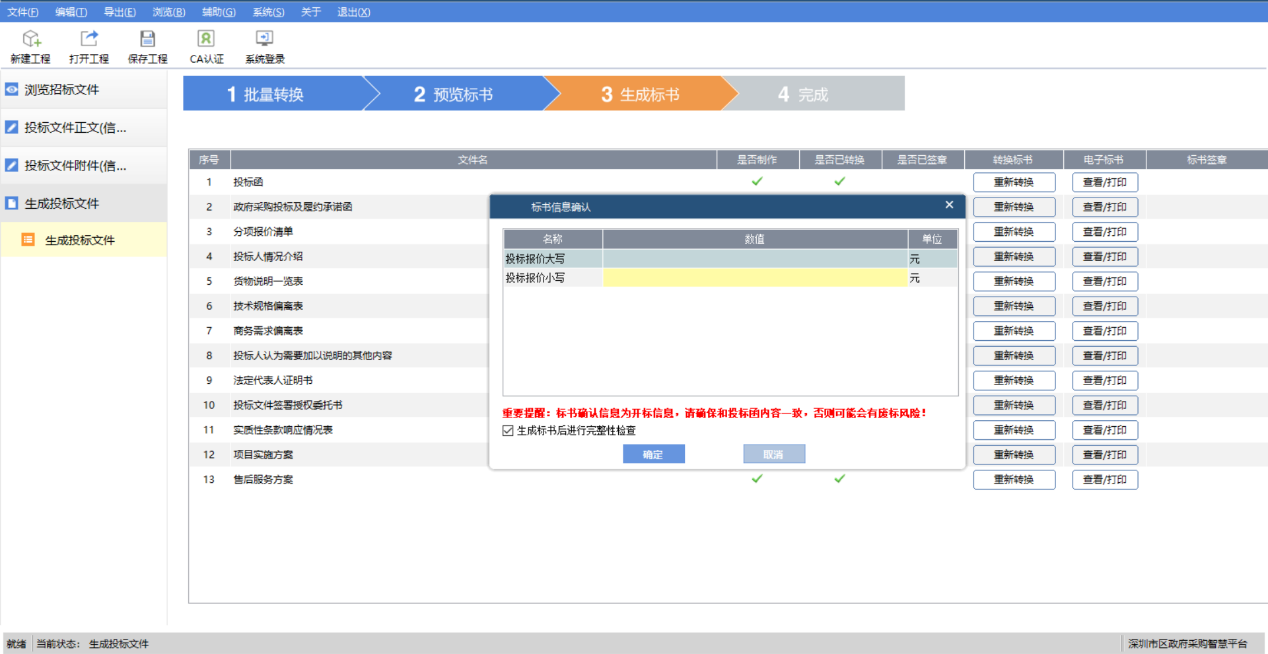 备注：上述“开标一览表”中的“投标总价”将作为价格分计算依据；其它信息仅是对投标文件相关内容的概括性表述，不作为评审依据。23.2.6投标人在编辑投标文件时，在投标文件目录中属于本节点内容的必须在本节点中填写，填写到其他节点或附件，一切后果由供应商自行承担。23.2.7投标文件编写完成后，必须用属于投标人的电子密钥进行加密，否则视同未盖公章，将导致投标文件无效。23.2.8政府集中采购机构不接受投标截止时间后递交的纸质、电子、传真等所有形式的投标文件。由于对网上政府采购系统操作不熟悉或自身电脑、网络等原因导致不能在投标截止时间之前上传投标文件，政府集中采购机构概不负责。建议于开标前一个工作日完成投标文件的制作与上传，如上传确有困难，请及时咨询。23.2.9如果开标时出现网络故障、技术故障，影响了政府采购活动，政府集中采购机构有权采取措施如延期、接受无法从网上上传的投标书等，以保障政府采购活动的公开、公平和公正。23.3电报、电话、传真形式的投标概不接受。23.4 经投标人电子密钥加密的投标文件无须盖章或签字，专用条款另有要求的除外。23.5 各类资格（资质）文件提供扫描件，专用条款另有要求的除外。投标文件的递交24．投标文件的保密24.1在投标文件制作完成后，在投标文件制作软件点击【生成标书】按钮进入【填写开标一览表界面】界面，在该界面填写完开标一览表信息后点击【确定】，进入投标文件生成环节。投标文件制作软件会在投标文件生成过程中，提示用户输入密码，输入密码后对标文件自动进行加密，此加密程序确保投标文件在到达开标时间后才能解密查看。在加密过程中，请按照软件提示进行操作。加密操作界面如下图所示：       在投标文件制作软件点击【生成标书】按钮进入【填写开标一览表界面】界面，在该界面填写完开标一览表信息后点击【确定】，进入投标文件生成环节。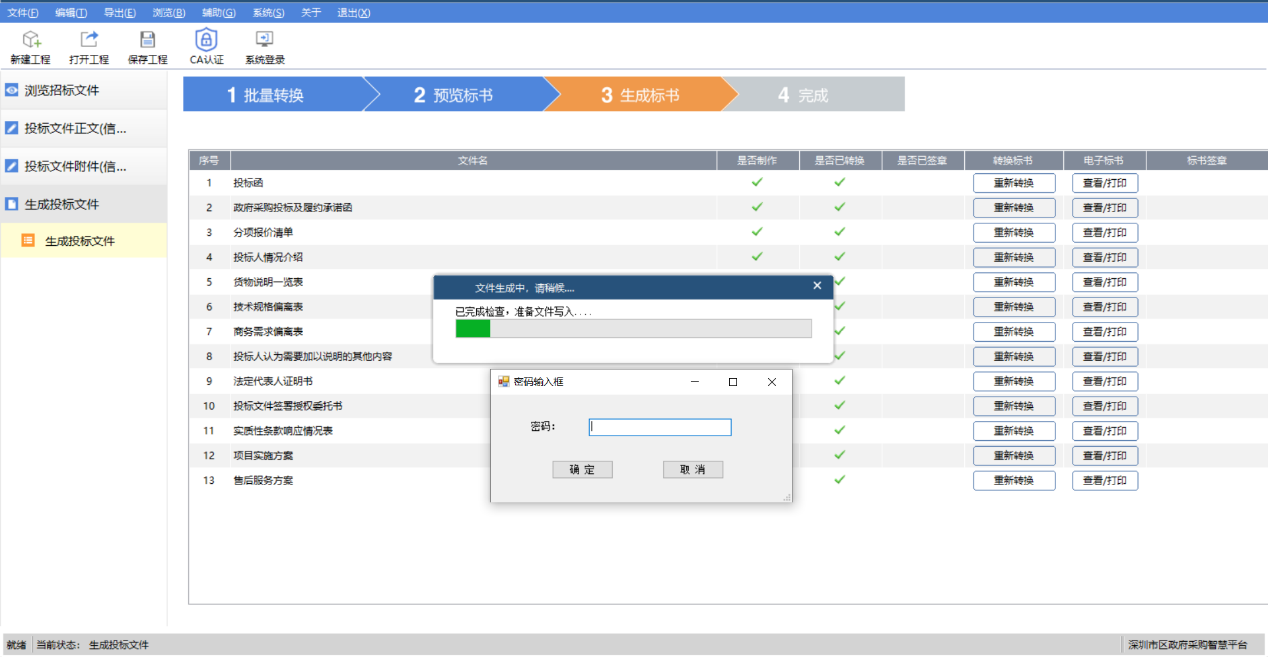 投标文件制作软件会在投标文件生成过程中，提示用户输入密码，输入密码后对标文件自动进行加密。    24.2若采购项目出现延期情况：如果供下载的招标文件（后缀名为.szczf）有更新，投标人必须重新下载招标文件、重新制作投标文件、重新加密投标文件、重新上传投标文件；如果供下载的招标文件（后缀名为.szczf）没有更新，投标人必须重新加密投标文件、重新上传投标文件（是否重新制作投标文件根据项目实际情况定）。否则，投标人自行承担投标文件无法解密导致投标无效的后果。25．上传投标文件及投标截止日期25.1实行网上投标，投标人必须在招标文件规定的投标截止时间前用电子密钥登录“深圳政府采购智慧平台用户网上办事子系统（http://zfcg.szggzy.com/TPBidder/memberLogin）”，用“【我的项目】→【项目流程】→【递交投标(应答)文件】”功能点上传投标文件。如果确有困难，多次上传均告失败，请在投标截止时间之前携带加密后的电子投标文件送达至深圳公共资源交易中心（深圳交易集团有限公司龙岗分公司）（地址：深圳市龙岗区龙城街道黄阁路383号（原工程交易中心）），联系方式：0755-89552611。25.2政府集中采购机构可以按本通用条款第13条规定，通过修改招标文件自行决定酌情延长投标截止期。在此情况下，政府集中采购机构、采购人和投标人受投标截止期制约的所有权利和义务均应延长至新的截止期。25.3投标截止时间以后不得上传投标文件。25.4.投标人须在开标当日的开标时间至解密截止时间内进行解密，逾期未解密的作无效处理。解密方法：登录“深圳政府采购智慧平台用户网上办事子系统（http://zfcg.szggzy.com/TPBidder/memberLogin）”，使用本单位制作电子投标文件同一个电子密钥，在“【我的项目】→【项目流程】→【开标及解密】”进行在线解密、查询开标情况。26. 样品、现场演示、方案讲解26.1 样品、现场演示、方案讲解等事项在招标文件专用条款中进行规定。27．投标文件的修改和撤销27.1投标方在提交投标文件后可对其投标文件进行修改并重新上传投标文件或在网上进行撤销投标的操作。27.2投标截止时间以后不得修改投标文件。27.3从投标截止期至投标人在投标文件中确定的投标有效期之间的这段时间内，投标人不得撤回其投标。27.4政府集中采购机构不退还投标文件，专用条款另有规定的除外。开标28．开标28.1投标人须在开标当日的开标时间至解密截止时间内进行解密，逾期未解密的作无效处理。解密方法：登录“深圳政府采购智慧平台用户网上办事子系统（http://zfcg.szggzy.com/TPBidder/memberLogin）”，使用本单位制作电子投标文件同一个电子密钥，在“【我的项目】→【项目流程】→【开标及解密】”进行在线解密、查询开标情况。28.2 政府集中采购机构将在满足开标条件（①解密时间结束，解密后的投标供应商数量满足开标要求或②解密时间结束前所有投标供应商均完成投标文件解密）后，对投标文件进行开标，并在网上公布开标结果。评审要求29．评审委员会组成29.1网上开标结束后召开评审会议，评审委员会由政府集中采购机构依法组建，负责评审活动。评审委员会由采购人代表和评审专家组成，成员人数应当为5人以上单数（部分条件下为7人以上单数），其中评审专家不得少于成员总数的三分之二。评定分离项目评审专家均由评审专家组成。评审专家一般是从深圳市政府采购评审专家库中随机抽取。采购人代表须持本单位签发的《评审授权书》参加评审。29.2评审定标应当遵循公平、公正、科学、择优的原则。29.3评审活动依法进行，任何单位和个人不得非法干预评标过程和结果。29.4评审过程中不允许违背评标程序或采用招标文件未载明的评标方法或评标因素进行评标。29.5 开标后，直到签订合同为止，凡属于对投标文件的审查、澄清、评价和比较的有关资料以及中标候选人的推荐情况、与评审有关的其他任何情况均严格保密（信息公开的内容除外）。30．向评审委员会提供的资料30.1公开发布的招标文件，包括图纸、服务清单、答疑文件等；30.2其他评标必须的资料。30.3评审委员会应当认真研究招标文件，至少应了解熟悉以下内容：（1）招标的目的；（2）招标项目需求的范围和性质；（3）招标文件规定的投标人的资格、财政预算限额、商务条款；（4）招标文件规定的评标程序、评标方法和评标因素；（5）招标文件所列示的资格性审查表及符合性审查表。31．独立评审31.1评审委员会成员的评标活动应当独立进行，并应遵循投标文件初审、澄清有关问题、比较与评价、确定中标供应商、编写评审报告的工作程序。评审程序及评审方法32．投标文件初审32.1投标文件初审包括资格性审查和符合性审查。资格性审查：依据法律法规和招标文件的规定，对投标文件中的资格证明等进行审查，以确定投标供应商是否具备投标资格。符合性审查：依据招标文件的规定，对投标文件的有效性、完整性和对招标文件的响应程度进行审查，以确定是否满足符合性审查的要求。32.2 投标文件初审内容请详见《资格性审查表》和《符合性审查表》部分。投标人若有一条审查不通过则按投标无效处理。32.3 投标文件初审中关于供应商家数的计算:32.3.1采用最低评标价法的采购项目，提供相同品牌产品的不同投标人参加同一合同项下投标的，以其中通过资格审查、符合性审查且报价最低的参加评标；报价相同的，由采购人或者采购人委托评审委员会按照招标文件规定的方式确定一个参加评审的投标人，招标文件未规定的采取随机抽取方式确定，其他投标无效。32.3.2采用综合评分法的采购项目，提供相同品牌产品且通过资格审查、符合性审查的不同投标人参加同一合同项下投标的，按一家投标人计算，评审后得分最高的同品牌投标人获得中标人推荐资格；评审得分相同的，由采购人或者采购人委托评审委员会按照招标文件规定的方式确定一个投标人获得中标人推荐资格，招标文件未规定的采取随机抽取方式确定，其他同品牌投标人不作为中标候选人。32.3.3非单一产品采购项目，采购人应当根据采购项目技术构成、产品价格比重等合理确定核心产品，并在招标文件中载明。多家投标人提供的核心产品品牌相同的，按前两款规定处理。32.4投标人投标文件作无效处理的情形，具体包括但不限于以下：32.4.1不同投标人的投标文件由同一单位或者同一个人编制，或者由同一个人分阶段参与编制；32.4.2不同投标人委托同一单位或者个人办理投标事宜；32.4.3不同投标人的投标文件载明的项目管理成员或者联系人员为同一人；32.4.4不同投标人的投标文件异常一致或者投标报价呈规律性差异；32.4.5不同投标供应商的投标文件或部分投标文件相互混装；32.4.6投标供应商之间相互约定给予未中标的供应商利益补偿；32.4.7不同投标供应商的法定代表人、主要经营负责人、项目投标授权代表人、项目负责人、主要技术人员为同一人、属同一单位或者同一单位缴纳社会保险；32.4.8不同投标供应商的投标文件内容存在非正常一致；32.4.9在同一单位工作人员为两家以上（含两家）供应商进行同一项投标活动；32.4.10主管部门依照法律、法规认定的其他情形。32.5对不属于《资格性审查表》和《符合性审查表》所列的其他情形，除专用条款另有规定和32.4条款所列情形外，不得作为投标无效的理由。33．澄清有关问题33.1对招标文件中描述有歧义或前后不一致的地方（不含招标文件存在歧义、重大缺陷导致评审工作无法进行的情况），评审委员会有权进行评判，但对同一条款的评判应适用于每个投标人。33.2评审委员会发现招标文件存在歧义、重大缺陷导致评审工作无法进行，或者招标文件内容违反国家有关强制性规定的，应当停止评审工作，与政府集中采购机构沟通并作书面记录。经确认后，项目应当修改招标文件，重新组织采购活动。33.3对于投标文件中含义不明确、同类问题表述不一致或者有明显文字和计算错误的内容，评审委员会应当以书面形式要求投标人作出必要的澄清、说明或者补正。投标人的澄清、说明或者补正应当采用书面形式【书面形式是指文书、信件（含电子邮件）、电报、电传、传真等形式】，并加盖公章（或者由法定代表人或其授权的代表签字）。投标人的澄清、说明或者补正不得超出投标文件的范围或者改变投标文件的实质性内容。根据本通用条款第34条，凡属于评审委员会在评审中发现的算术错误进行核实的修改不在此列。34．错误的修正投标文件报价出现前后不一致的，除专用条款另有规定外，按照下列规定修正：34.1投标文件中开标一览表投标报价内容与投标文件中投标报价相应内容不一致的，以开标一览表为准；34.2大写金额和小写金额不一致的，以大写金额为准；34.3单价金额小数点或者百分比有明显错位，以开标一览表的总价为准，并修改单价；34.4总价金额与按单价汇总金额不一致的，以单价金额计算结果为准。34.5同时出现两种以上不一致的，按照前款规定的顺序修正。修正后的报价按照本通用条款33条的规定，经投标人确认后产生约束力，投标人不确认的，其投标无效。35．投标文件的比较与评价评审委员会将按照《深圳经济特区政府采购条例》、《深圳经济特区政府采购条例实施细则》、《深圳市政府采购评标定标分离管理办法》及政府采购其他法律法规，仅对通过资格性审查和符合性审查的投标文件进行综合比较与评价。评审委员会成员对需要共同认定的事项存在争议的，应当按照少数服从多数的原则作出结论。持不同意见的评审委员会成员应当书面作出说明，否则视为无异议。36. 实地考察或资料查验36.1在评审过程中，评审委员会有权决定是否对本项目投标人进行实地考察或资料查验（原件）。投标人应随时做好接受实地考察或资料查验的准备。37．评审方法37.1.1最低价法最低价法，是指完全满足招标文件实质性要求，按照报价由低到高的顺序，依据招标文件中规定的数量或者比例推荐候选中标供应商。37.1.2综合评分法综合评分法，是指在满足招标文件全部实质性要求的前提下，按照招标文件中规定的各项因素进行综合评审，评审总得分排名前列的投标人，作为推荐的候选中标供应商。                                                                                                                                                                                                                                                                                                                                                                                                                                                                                                                                                                                                                                                                                                                                                                                                                                                                                                                                                                                                                                                                                                                                                                                                                                                                                                                                                                                                                                                                                                                                                                                                                                                                                                                                                                                                                                                                                                                                                                                                                                                                                                                                                                                                                                                                                                                                                                                                                                                                                                                                                                                                                                                                                                                                                                                                                                                                                                                                                                                                                             37.2 本项目采用的评审方法见本项目招标文件第一册“专用条款”的相关内容。37.3重新评审的情形评审结果汇总完成后，除下列情形外，任何人不得修改评审结果：37.3.1分值汇总计算错误的；37.3.2分项评分超出评分标准范围的；37.3.3评审委员会成员对客观评审因素评分不一致的；37.3.4经评审委员会认定评分畸高、畸低的。评审报告签署前，经复核发现存在以上情形之一的，评审委员会应当当场修改评审结果，并进行书面记载；评审报告签署后，采购人或者采购代理机构发现存在以上情形之一的，应当组织原评审委员会进行重新评审，重新评审改变评审结果的，书面报告本级财政部门。投标人对本条第一款情形提出质疑的，采购人或者采购代理机构可以组织原评审委员会进行重新评审，重新评审改变评审结果的，应当书面报告本级财政部门。 37.4重新组建评审委员会的情形评审委员会或者其成员存在下列情形导致评审结果无效的，重新组建评审委员会进行评标，并书面报告本级财政部门：37.4.1评审委员会组成不符合《政府采购货物和服务招标投标管理办法》规定的；37.4.2有《政府采购货物和服务招标投标管理办法》第六十二条第一至五项情形的；37.4.3评审委员会及其成员独立评标受到非法干预的；37.4.4有政府采购法实施条例第七十五条规定的违法行为的。有违法违规行为的原评审委员会成员不得参加重新组建的评审委员会。定标及公示38．定标方法38.1非评定分离项目定标方法38.1.1评审委员会依据本项目招标文件所约定的评审方法进行评审和比较，向政府集中采购机构提交书面评审报告，并根据评审方法比较评价结果从优到劣进行排序，确定候选中标供应商。38.1.2采用最低价法的，评审结果按投标报价由低到高顺序排列。投标报价相同的并列。投标文件满足招标文件全部实质性要求且投标报价最低的投标人为中标供应商（排名第二的投标人为第一替补中标候选人、排名第三的投标人为第二替补中标候选人）。38.1.3采用综合评分法的，评标结果按评审后得分由高到低顺序排列。得分相同的，按投标报价由低到高顺序排列。得分且投标报价相同的并列。投标文件满足招标文件全部实质性要求，且按照评审因素的量化指标评审得分最高的投标人为中标供应商（排名第二的投标人为第一替补中标候选人、排名第三的投标人为第二替补中标候选人）。出现得分且投标报价相同的并列情况时，采取随机抽取的方式确定，具体操作办法及流程由评审委员会确定。38.2评定分离项目定标方法38.2.1评定分离是指在政府集中采购程序中，以公开招标方式执行采购，评审委员会负责对投标文件进行评审、推荐候选中标供应商并出具书面评审报告，由采购人根据评审委员会出具的评审报告从推荐的候选中标供应商中确定中标供应商。单个项目需要确定多家中标供应商的，不适用评定分离。38.2.2 适用评定分离的政府采购项目，采用综合评分法评审。评审委员会按照评审结果，推荐三个合格的候选中标供应商。38.2.3适用评定分离的政府采购项目，按照自定法确定中标供应商：自定法是指采购人组织定标委员会，由定标委员会在三家候选中标供应商中确定中标供应商。38.2.4政府集中采购机构应当自评审结束之日起两个工作日内将候选中标供应商名单及其投标文件、评审报告送交采购人。采购人应当安排专人对定标过程进行书面记录，形成定标报告，作为采购文件的组成部分存档，并及时将定标结果反馈政府集中采购机构。具体定标程序及相关要求以按照《深圳市财政局关于印发〈深圳市政府采购评标定标分离管理办法〉的通知》（深财规【2020】1号）执行。说明：采购人及投标供应商应按照上述方法提前做好相关准备。38.3专用条款另有规定的，按专用条款相关要求定标。39．编写评审报告评审报告是评审委员会根据全体评标成员签字的原始评审记录和评审结果编写的报告，评审报告由评审委员会全体成员签字。对评审结论持有异议的评审委员会成员可以书面方式阐述其不同意见和理由。评审委员会成员拒绝在评审报告上签字且不陈述其不同意见和理由的，视为同意评审结论。评审委员会应当对此作出书面说明并记录存档。40．中标公告40.1为体现“公开、公平、公正”的原则，评审结束后经采购人确认（确定）评审结果，政府集中采购机构将在“深圳政府采购智慧平台（http://zfcg.szggzy.com/）”上发布中标结果公告。供应商如对评审结果有异议，可在发布公示日期起七个工作日内向政府集中采购机构提出。若在公示期内未提出质疑，则视为认同该评审结果。40.2质疑、投诉供应商应保证质疑、投诉内容的真实性和可靠性，并承担相应的法律责任。41．中标通知书41.1中标公告公布以后无异常的情况下,中标供应商和采购人可自行在“深圳政府采购智慧平台（http://zfcg.szggzy.com/）”上打印《数字中标通知书》（咨询电话：0755-89552611）。41.2中标通知书是合同的重要组成部分。41.3因质疑投诉或其它原因导致项目结果变更或采购终止的，政府集中采购机构有权吊销中标通知书。公开招标失败的后续处理42．公开招标失败的处理42.1本项目公开招标过程中若由于投标截止后实际递交投标文件的供应商数量不足、经评审委员会评审对招标文件作实质响应的供应商不足等原因造成公开招标失败，可由政府集中采购机构重新组织采购。42.2对公开招标失败的项目，评审委员会在出具该项目招标失败结论的同时，可以提出重新采购组织形式的建议，以及进一步完善招标文件的资格、技术、商务要求的修改建议。42.3重新组织采购有以下两种组织形式：（1）由政府集中采购机构重新组织公开招标；（2）根据实际情况需要向同级财政部门提出非公开招标方式申请，经同级财政部门批准，公开招标失败采购项目可转为竞争性谈判或单一来源谈判方式采购。42.4公开招标失败的采购项目重新组织公开招标，由政府集中采购机构重新按公开招标流程组织采购活动。    42.5公开招标失败的采购项目经同级财政部门批准转为竞争性谈判或单一来源谈判方式采购的，按规定要求组织政府采购工作。合同的授予与备案43．合同授予标准本项目的合同将授予经本招标文件规定评审确定的中标供应商。44．接受和拒绝任何或所有投标的权力政府集中采购机构和采购人保留在投标之前任何时候接受或拒绝任何投标或所有投标，以及宣布招标无效的权力，对受影响的投标人不承担任何责任，也无义务向受影响的投标人解释采取这一行动的理由。45．合同的签订45.1中标人将于中标通知书发出之日起十个工作日内，按照采购文件（招标文件和投标文件等）内容与采购人签订政府采购合同；合同的实质性内容应当符合招标文件的规定；45.2中标人如不按本通用条款第45.1款的规定与采购人签订合同，情节严重的，由同级财政部门记入供应商诚信档案，予以通报；45.3中标人应当按照合同约定履行义务，完成中标项目，不得将中标项目转让（转包）给他人。46．履约担保46.1在签订项目合同的同时，中标人应按“对通用条款的补充内容”中规定的金额向采购人提交履约担保；46.2，允许供应商自主选择以支票、汇票、本票、保函等非现金方式提交履约担保；中标人提交履约担保不是合同签订的前提条件，不要求中标人提供除法律、法规明确规定外的其他担保。47. 合同备案采购人与中标人应于合同签订之日起十日内，由采购人或委托中标人将采购合同副本抄送合同备案工作实施机构备案。48. 合同变更合同变更事宜按《深圳市财政局 深圳市政府采购中心关于进一步加强市本级政府采购合同备案管理工作的通知》（深财购〔2019〕43号）相关规定执行。49. 项目验收49.1采购人应当按照招标文件和合同规定的标准和方法，及时组织验收。 50. 宣传凡与政府采购活动有关的宣传或广告，若当中提及政府采购，必须事先将具体对外宣传方案报同级财政部门和政府集中采购机构，并征得其同意。对外市场宣传包括但不限于以下形式：a.名片、宣传册、广告标语等；b.案例介绍、推广等；c.工作人员向其他消费群体宣传。51. 供应商违法责任51.1《深圳经济特区政府采购条例》第五十七条 供应商在政府采购中，有下列行为之一的，一至三年内禁止其参与本市政府采购，并由主管部门记入供应商诚信档案，处以采购金额千分之十以上千分之二十以下的罚款；情节严重的，取消其参与本市政府采购资格，处以采购金额千分之二十以上千分之三十以下的罚款，并由市场监管部门依法吊销其营业执照；给他人造成损失的，依法承担赔偿责任；构成犯罪的，依法追究刑事责任：（1）在采购活动中应当回避而未回避的；（2）未按本条例规定签订、履行采购合同，造成严重后果的；（3）隐瞒真实情况，提供虚假资料的；（4）以非法手段排斥其他供应商参与竞争的；（5）与其他采购参加人串通投标的；（6）恶意投诉的；（7）向采购项目相关人行贿或者提供其他不当利益的；（8）阻碍、抗拒主管部门监督检查的；（9）其他违反本条例规定的行为。51.2 根据《深圳市财政局关于明确政府采购保证金管理工作的通知》（深财购[2019]42号）的要求，供应商在政府采购活动中出现《深圳经济特区政府采购条例实施细则》第八十四条所列情形的，采购人或政府集中采购机构可将有关情况报同级财政部门，由财政部门根据实际情况记入供应商诚信档案，予以通报：（1）投标截止后，撤销投标的；（2）中标后无正当理由未在规定期限内签订合同的；（3）将中标项目转让给他人、或者在投标文件中未说明且未经采购人、采购招标机构同意，将中标项目分包给他人的；（4）拒绝履行合同义务的。质疑处理52.质疑提出与答复    52.1提出质疑    参与政府采购活动的供应商认为自己的权益在采购活动中受到损害的，应当自知道或者应当知道其权益受到损害之日起七个工作日内向采购人、政府集中采购机构以书面形式提出质疑。    52.2法律依据    《中华人民共和国政府采购法》、《中华人民共和国政府采购法实施条例》、《深圳经济特区政府采购条例》、《深圳经济特区政府采购条例实施细则》、《政府采购质疑和投诉办法》（财政部令第94号）和其他有关法律法规规定。    52.3质疑条件    52.3.1提出质疑的供应商应当是参与所质疑项目采购活动的供应商；以联合体形式参与的，质疑应当由组成联合体的所有成员共同提出；    52.3.2应当在法定质疑期内一次性提出针对同一采购程序环节的质疑，法定质疑期为自知道或应当知道权益受到损害之日起7个工作日内。应当知道其权益受到损害之日是指：对招标文件的质疑，为招标文件公布之日；对采购过程的质疑，为各采购程序环节结束之日；对中标结果以及评审委员会组成人员的质疑，为中标结果公示之日；52.3.3应提交书面质疑函，质疑函应当包括以下内容： （1）供应商的名称（或者姓名）、地址、邮编、邮箱、联系人及联系电话；（2）质疑项目的名称、编号；（3）具体、明确的质疑对象、质疑事项和质疑请求；（4）因质疑事项而受损害的权益；（5）事实依据；（6）必要的法律依据；（7）提出质疑的日期。供应商为自然人的，应当由本人签字；供应商为法人或者其他组织的，应当由法定代表人（负责人），或者其授权代理人签字或者盖章，并加盖公章。52.5提交方式52.5.1供应商登录“深圳政府采购智慧平台用户网上办事子系统（http://zfcg.szggzy.com/TPBidder/memberLogin）”，在“【我的项目】→【项目流程】→【质疑】”中提出质疑。52.5.2请质疑供应商根据深圳政府采购智慧平台（http://zfcg.szggzy.com/）所发布的质疑指引、质疑函模板填写质疑函并提交质疑材料。地址：深圳公共资源交易中心（深圳交易集团有限公司龙岗分公司），地址：深圳市龙岗区龙城街道黄阁路383号（原工程交易中心），质疑咨询电话：0755-89552611。52.6收文办理程序52.6.1供应商提交的质疑符合受理条件的，政府集中采购机构自收到质疑材料之日起即为受理，应当向供应商出具质疑函收文回执并可以要求其递交质疑的法定代表人（负责人）或者授权代理人签署质疑文书送达地址确认书。52.6.2供应商提交的质疑材料不符合质疑条件的，视情况处理：供应商提交的质疑材料不全或者未按要求签字或者盖章的，政府集中采购机构应当一次性告知供应商需补正的内容和补正期限。供应商提交的质疑存在下列情形之一的，不予受理：（1）质疑主体不满足要求的；（2）供应商自身权益未受到损害的；（3）供应商未在法定质疑期限内提出质疑的；（4）质疑材料不全或者未按要求签字或者盖章的情况下，要求补正后，逾期未补正或者补正后仍不符合规定的；（5）其他不符合受理条件情形的。质疑事项不予受理的，政府集中采购机构应当向供应商出具不符合质疑条件告知书。    52.7质疑答复时限    自收文之日起七个工作日内。    52.8投诉    对质疑答复不满意或者未在规定时间内答复的，提出质疑的供应商可以在答复期满后15个工作日内向同级财政部门投诉。53. 质疑后续处理    53.1供应商质疑不成立，或者成立但未对中标、成交结果构成影响的，继续开展采购活动。    53.2供应商质疑成立且影响或者可能影响中标、成交结果的，按照下列情况处理：（1）对采购文件提出的质疑，依法通过澄清或者修改可以继续开展采购活动的，澄清或者修改采购文件后继续开展采购活动；否则应当修改采购文件后重新开展采购活动。（2）对采购过程、中标或者成交结果提出的质疑，如果合格供应商符合法定数量，依法从合格的中标或者成交候选人中另行确定中标、成交供应商；如果合格供应商不符合法定数量，应当重新开展采购活动。---- END ----项目编号：龙岗区卫健系统关节镜系统设备批量采购项目名称：LGCG2022000201包 号：A项目类型：货物类采购方式：公开招标货币类型：人民币评标方法：综合评分法（新价格分算法）序号内容1投标人不符合资格要求，或未提交相应的资格证明资料（详见招标公告投标人资格要求，即申请人的资格要求）序号内容1将一个包或一个标段的内容拆开投标；2对同一项目投标时，提供两套以上的投标方案（招标文件另有规定的除外）；3分项报价或投标总价高于相应财政预算金额（或设定的财政预算金额下的最高限价）；4评审委员会认为投标人的报价明显低于其他通过符合性审查投标人的报价，有可能影响产品质量或者不能诚信履约的，应当要求其在评审现场合理的时间内提供书面说明，必要时提交相关证明材料；在此情况下，投标人仍不能证明其报价合理性的（评审委员会成员对投标人提供的说明材料判断不一致的，按照“少数服从多数”的原则确定评审委员会的意见）；5所投货物、服务在技术、商务等方面没有实质性满足招标文件要求的（是否实质性满足招标文件要求，由评审委员会根据《实质性条款响应情况表》做出评判）；6未按招标文件所提供的样式填写《投标函》；未按招标文件所提供的《政府采购投标及履约承诺函》进行承诺；未按招标文件对投标文件组成的要求提供投标文件；7投标报价有缺漏项目,或者对招标文件规定的项目需求内容或者需求数量进行修改，评审委员会判定投标响应不满足采购需求；8同一项目出现两个及以上报价，按招标文件通用条款第 34 条的规定又无法确定哪个是有效报价的；9投标文件存在列放位置错误，导致属于信息公开情形的没有被公开；10投标文件电子文档带病毒；11投标文件用不属于本公司的电子密钥进行加密的；12误选了非本项目的最新加密规则文件，导致投标文件不能在开标时解密；13法律、法规、规章、规范性文件规定的其他情形。14供应商上传投标文件的电脑机器码、IP地址相同（由采购代理机构为供应商提供辅助上传同一IP地址的情形除外 ）。评标方法：综合评分法（新价格分算法）综合评分法，是指投标文件满足招标文件全部实质性要求，且按照评审因素的量化指标评审得分最高的投标人为中标候选人的评标方法。 价格分计算方法：采用低价优先法计算，即满足招标文件要求且投标价格最低的投标报价为评标基准价，其价格分为满分。其他投标人的价格分统一按照下列公式计算： 
投标报价得分=(评标基准价／投标报价)×100 
评标总得分＝F1×A1＋F2×A2＋……＋Fn×An 
F1、F2……Fn分别为各项评审因素的得分； 
A1、A2、……An 分别为各项评审因素所占的权重(A1＋A2＋……＋An＝1)。 
评标过程中，不得去掉报价中的最高报价和最低报价。 
此方法适用于货物类、服务类、工程类项目。综合评分法，是指投标文件满足招标文件全部实质性要求，且按照评审因素的量化指标评审得分最高的投标人为中标候选人的评标方法。 价格分计算方法：采用低价优先法计算，即满足招标文件要求且投标价格最低的投标报价为评标基准价，其价格分为满分。其他投标人的价格分统一按照下列公式计算： 
投标报价得分=(评标基准价／投标报价)×100 
评标总得分＝F1×A1＋F2×A2＋……＋Fn×An 
F1、F2……Fn分别为各项评审因素的得分； 
A1、A2、……An 分别为各项评审因素所占的权重(A1＋A2＋……＋An＝1)。 
评标过程中，不得去掉报价中的最高报价和最低报价。 
此方法适用于货物类、服务类、工程类项目。序号评分项评分项评分项权重(%)1价格价格价格4012技术部分技术部分技术部分4822序号评分因素权重(%)评分准则22所投产品一般技术参数（非”▲“参数）响应情况评价48（一）评分内容：所投产品一般技术参数全部满足得100分；有负偏离的，每负偏离一项最多扣5分，扣完为止。（二）评审依据：《技术规格偏离表》。3商务部分商务部分商务部分633序号评分因素权重(%)评分准则31同类销售业绩1（一）评分内容：以后（以合同签定日期为准），投标人提供核心产品（同一品牌同一型号）的销售业绩，每提供1份得50分，满分100分。（二）评分依据：提供投标人的销售合同关键页及验收报告。32诚信5（一）评分内容：投标人在参与政府采购活动中存在诚信相关问题且在主管部门相关处理措施实施期限内的，本项不得分，否则得满分。（二）评分依据：投标人无需提供任何证明材料，由工作人员向评审委员会提供相关信息。4后续服务部分后续服务部分后续服务部分644序号评分因素权重(%)评分准则41质保期2（一）评分内容：必须满足用户质保要求的情况下，质保期每增加半年得 25分，满分 100分。（二）评分依据：《商务条款偏离表》42预防性维修保养1（一） 评分内容：满足用户要求的情况下，质保期内每年每增加一次得 50分，满分 100分。（二）评分依据：《商务条款偏离表》43售后服务机构1（一） 评分内容：1、投标人在广东省有售后服务场所的得80分；2、在深圳有售后服务场所的得100分；3、现在广东省无售后服务场所，投标人承诺中标后在深圳市设立售后服务机构的得30分。（二）评分依据：1、投标人如果是自有的办公场所，需提供自有证明；2、投标人如果是租赁的办公场所，需提供租赁合同；3、提供承诺函（格式自拟）。44售后服务承诺1（一） 评分内容：投标人提供承诺，承诺内容包含：“在合同签订前能提供生产商或生产商指定的具有售后服务资质的机构出具的符合招标要求的售后服务承诺函原件。”提供符合招标文件要求承诺的得 100分，未提供不得分。（二）评分依据：提供承诺函（格式自定）45备品备件供应及价格优惠情况1（一） 评分内容：根据折扣率由低到高排序（备品备件中有多个折扣率的，以折扣率最高的参与排序），折扣率最低的为第一名，得 100分，第二名得 80分，其他得 60分，未提供或折扣率≥1 得 0 分。（二）评分依据：《主要零配件价格表》通用条款序号涉及事项具  体  补  充  内  容3.1采购人深圳市龙岗区第六人民医院3.2政府集中采购机构深圳公共资源交易中心（深圳交易集团有限公司龙岗分公司）5.3联合体投标不接受9踏勘现场不组织10标前会议不组织12/13招标文件的澄清和修改不晚于投标截止日三日前，投标人有义务在招标期间在政府集中采购机构网站浏览与本项目有关的澄清和修改信息20投标有效期120个日历日22投标人的替代方案不接受25投标文件的大小投标文件大小不得超过100MB26样品、现场演示、方案讲解无37评审方法综合评分法38.1替补中标候选人■是：（排名第二的投标人为第一替补中标候选人、排名第三的投标人为第二替补中标候选人，以此类推）。38.2定标方法非评定分离39项目划分及投标要求本项目由多个包组成，投标供应商可以选择投任意包号，一个包需要独立制作一份投标文件，并按所投包号上传投标文件。40评审流程按照包号顺序分包逐一进行评标，即A包评审结束后，再依次进行B包的评审。41中标原则每个包取排名第一的投标供应商为该包的中标供应商。所有包号有效投标供应商必须达到法定数量（三家或以上），有效投标供应商未达到法定数量的，该包号作废标处理。本项目各包组允许“兼投兼中”。即各投标供应商可同时对多个包号进行投标，且可以同时中多个包：例如投标供应商甲同时投标 两个包，通过综合评分，投标供应商甲在 A 包、 B 包评审中综合得分排名均为第一，则投标供应商甲为两个包的中标供应商。42履约担保合同金额的5%序号采购计划编号采购项目名称单位名称单位数量单套限价控制金额（元）合计（元）1PLAN-2022-440307000-022012-09936龙岗区卫健系统关节镜系统设备批量采购深圳市龙岗区第六人民医院套11310000.001310000.00序号采购计划编号货物名称（标的名称）数量单位备注1PLAN-2022-440307000-022012-09936超高清关节镜系统1套接受进口序号实质性条款具体内容1投标文件载明的交货期不超过招标文件规定的期限2投标文件载明的免费保修期不低于招标文件规定的期限3具体技术要求、商务需求中带“★”要求主要技术参数和指标主要技术参数和指标用途主要应用于运动医学的膝关节、肩关节、踝关节、髋关节和小关节等的微创手术，如开展半月板修复术、交叉韧带重建术、肩袖损伤、肩不稳等手术。一、主要技术及系统要求：1、全高清摄像系统1.1全高清1080P 3CMOS摄像主机。1.2摄像系统分辨率≥1920×1080P。1.3摄像主机具备DVI接口≥2个、HD-SDI接口≥2个、Composite接口≥1个、S-Video接口≥1个、图像处理接口≥2个、数字化手术接口≥1个等输出方式，具有和光源主机同步控制接口。1.4摄像主机面板菜单具有手术模式菜单、用户菜单、图像设置菜单和系统配置菜单选项。1.5手术模式菜单可切换选择关节镜、小关节镜、5mm腹腔镜、10mm腹腔镜、宫腔镜、鼻窦镜、泌尿镜、软镜等模式。1.6摄像主机面板具有亮度调节功能。1.7摄像主机面板有设定白平衡功能。1.8摄像主机上的摄像头接口具有灯光指示，提示连接是否成功。1.9摄像主机面板菜单中的图像设置菜单可设定：画面亮度、视野、锐利度、色彩、光反射的炫目程度、灵敏度增益、感光视窗范围等。1.10摄像主机面板菜单中的系统配置菜单可设定摄像头的按键功能，可设置按键调节：白平衡、画面亮度、视野、拍照、录像等。1.11信噪比：≥45Db Typ。1.12全高清摄像头图像质量≥1920×1080P。1.13摄像头、耦合器和连接线一体化设计，全摄像头可高温高压消毒。1.14内置晶片浮动装置，具有防震技术 。1.15摄像头和调焦镜一体化设计。1.16摄像头电子缩放比例2:1。1.17摄像头具有双按键，通过按键调节各功能。1.18摄像头按键具有单击、双击和长按三种功能。1.19摄像头按键可调节白平衡。1.20摄像头按键可控制录像和拍照。1.21摄像头按键可调节亮度。2、冷光源：2.1灯型号：高功率白色LED模块 。2.2色温范围包含：5500K-7500K。2.3灯使用寿命：≥20000小时。2.4光源前面板有电源、待机、液晶显示屏、亮度、光纤控制杆和光导向设备等选项。2.5待机按钮：允许用户将设备放置在待机模式，以防止光纤退出。再次按下“待机”按钮将使亮度级返回至其以前的设置，并允许通过光纤发出光。2.6具有亮度调节功能。2.7显示屏具有代码模式、亮度级、警告、要求维护、远程连接、摄像接口和错误信息等光源的设置。2.8后面板有“数字手术室”连接器，能接受RS232电缆，允许远程控制光源的可选择连接器。2.9光纤可搭配各种接口可匹配不同厂家光源主机及镜子。3、配置同品牌4K医用高清显示器 3.1 高清监视器尺寸≥30英寸。3.2分辨率≥3840×2160P。3.3支持最新DP1.2传输接口，以及HDMI\DVI、SDI(3G)传输接口。3.4无风扇冷却系统。3.5支持图像平移、缩放、冻结、画中画以及双画面模式。4、关节镜4.1直径4mm 30度关节镜，长度≥169mm。4.2蓝宝石镜面。4.3鞘管外径直径≤5.6mm。4.4镜鞘双开关设计，具有大水调节和小水调节功能。4.5鞘管和穿刺锥或镜子拆装采用一键式，非旋钮式。5、高清工作站5.1 可连接各种标清高清显微镜、内窥镜设备。5.2 提供全面的病人基本资料项目，完善的模板可自由增加、修改、删除。5.3 进入软件就可预览动态图像，可显示动态窗口，拍照实时显示。5.4采用图像采集卡，高清晰同步显示实时动态录像。5.5可脚踏、鼠标方便控制采集，独立脚踏应用于抓图。5.6导入导出功能可以将手术室工作站的录像、图片、报告等资料转存到U盘或移动硬盘。5.7系统录像文件的大小可由用户设置，设置后系统自动对录像分段。6、刨削动力系统6.1智能型动力刨削主机一台，双动力输出，内置独立的两套动力系统。6.2可兼容并自动识别20多种手柄，包括大骨动力和小骨磨钻等，最高支持100000rpm。6.3彩色触摸双显示屏≥3英寸，可显示所连接的手柄类型、转速、模式、方向等。6.4彩色触摸显示屏可设定：提示音、屏幕亮度、参数记忆、窗口大小、往复转比例、手柄按键开关、脚踏开关、语言等功能。6.5双手柄模式，支持2个手柄同时独立工作，并保证100%动力(速度及扭矩) 。6.6带有吸引接口，并配有多段式吸引流量的控制开关。6.7往复转频率具有≥9级的调节，可任意设定。6.8具有窗锁功能，可在面板设定刀头的窗开和窗锁，可任意调整刀头窗开大小。7、刨削手柄7.1 手柄可采用直握、笔式握和拳式握。7.2可高温高压消毒刨削手柄，带有吸引接口，单向转速范围包含但不限于：500-12,000rpm；扭力: ≥34 in-oz。7.3 正反转速度范围包含但不限于：500-2500cpm。7.4 一把手柄可接髋关节、肩关节、膝关节、小骨关节、手外科等术式的刨削刀头和磨头。7.5配备刨削刀头折弯器，可对可折弯刨削刀头进行范围包含但不限于0-30°的折弯。 7.6刀头采用ECG（电解磨削）的制造技术。小关节刨削刀头≥8cm，肩/膝刀头≥13cm,髋关节刀头≥19cm。7.7刀头具有自动识别功能，不同刀头自动匹配转速和模式，内芯和外鞘接近完全同心。7.8、刀头直径≥7种可选，有直型、预弯型、加长型、和可折弯型、直径包含2.0 mm、2.9 mm、3.5 mm、3.7 mm、4.2 mm、4.8 mm、5.5 mm等，刀头种类≥140种。7.9不同颜色标识不同刀头。8、等离子射频手术系统8.1时间控制：精准控制，设置时间到后自动切断输出（针对部分手术电极）。8.2具有内镜下消融切割和止血功能，通过了国家医疗器械检测部门的检测。★二、单台设备配置清单：1、超高清摄像主机       1台2、高清摄像头           1个3、4K高清显示器         1台4、LED冷光源主机        1台5、光纤                  2条6、光纤接头              2个   7、30度关节内窥镜       2个8、镜鞘组                2个9、动力主机              1台10、刨削动力手柄         1把11、刨削刀头             1个12、超高清工作站         1套13、台车                 1套14、探条                 1把15、篮钳，直型宽口       1把16、篮钳，左曲           1把17、篮钳，右曲            1把18、篮钳，直型            1把19、软组织抓钳            1把20、游离体抓钳            1把21、肌腱剥离器            1把22、编腱台                1个23、定位器                1把24、折弯器                1把25、等离子射频手术系统    1台26、一次性射频消融电极针  1支27、验收环节需要的消耗品（如有）1套28、中文说明书 1套（另电子版1份）29、中文维修手册 1套（另电子版1份）30、中文操作流程卡 1套（另电子版1份）三、其他要求1、配齐满足以上性能且正常使用所需要的所有附件，与医院数据传输系统的接口等，负责医院HIS或PACS或LIS系统或远程会诊或手术麻醉系统接口费（如有），实现数据实时自动本地备份，保证数据安全和共享，无需另外购置即可满足临床需求1套。序号序号商务需求项商务需求项招标商务要求招标商务要求（一）免费保修期内售后服务要求（一）免费保修期内售后服务要求（一）免费保修期内售后服务要求（一）免费保修期内售后服务要求（一）免费保修期内售后服务要求（一）免费保修期内售后服务要求11维修响应及故障解决时间维修响应及故障解决时间1.1在质保期和保修期内，一旦发生质量问题，投标人保证在接到通知24小时内赶到现场进行修理或更换。质保期内非因用户的人为原因而出现质量问题，由投标人负责包修、包换或者包退，并承担修理、调换或退换的实际费用。投标人不能修理或不能调换，按不能交货处理。1.1在质保期和保修期内，一旦发生质量问题，投标人保证在接到通知24小时内赶到现场进行修理或更换。质保期内非因用户的人为原因而出现质量问题，由投标人负责包修、包换或者包退，并承担修理、调换或退换的实际费用。投标人不能修理或不能调换，按不能交货处理。22免费保修期免费保修期★2.1对所提供的设备整机质保期： 3年，（以验收合格之日起计算），保修期：3年。★2.1对所提供的设备整机质保期： 3年，（以验收合格之日起计算），保修期：3年。22免费保修期免费保修期★2.2质保期内，所有服务及配件全部免费。★2.2质保期内，所有服务及配件全部免费。22免费保修期免费保修期2.3质保期内保证每年有4次或以上预防性维护保养。2.3质保期内保证每年有4次或以上预防性维护保养。22免费保修期免费保修期2.4保修期内，免费维修，用户只承担更换零备件的费用2.4保修期内，免费维修，用户只承担更换零备件的费用22免费保修期免费保修期2.5由生产厂家提供承诺书，终身维护2.5由生产厂家提供承诺书，终身维护33技术文件技术文件3.1验收时提供产品中文说明书、操作手册、维修手册、设备操作流程卡、故障代码表、维修密码及一切和本项目有关的资料及说明；如是进口产品还应提供英文说明书、操作手册、维修手册。如不能提供维修资料，保修期在原基础上延长12个月。3.1验收时提供产品中文说明书、操作手册、维修手册、设备操作流程卡、故障代码表、维修密码及一切和本项目有关的资料及说明；如是进口产品还应提供英文说明书、操作手册、维修手册。如不能提供维修资料，保修期在原基础上延长12个月。44安装调试安装调试4.1在广东省内有售后服务机构，并提供其服务机构的证明材料及详细的地址、联系方式。4.1在广东省内有售后服务机构，并提供其服务机构的证明材料及详细的地址、联系方式。44安装调试安装调试4.2在保修期内，中标人必须保证设备的开机率>95%；若不能达到此开机率，将作以下处理：⑴开机率在90-95%之间按一赔二延长保修期；⑵开机率在85-90%之间按一赔五延长保修期；⑶开机率低于85%，中标人必须无条件更换新机，并重新计算保修期，以及赔偿用户的直接经济损失和间接经济损失。4.2在保修期内，中标人必须保证设备的开机率>95%；若不能达到此开机率，将作以下处理：⑴开机率在90-95%之间按一赔二延长保修期；⑵开机率在85-90%之间按一赔五延长保修期；⑶开机率低于85%，中标人必须无条件更换新机，并重新计算保修期，以及赔偿用户的直接经济损失和间接经济损失。（二）免费保修期外售后服务要求（二）免费保修期外售后服务要求（二）免费保修期外售后服务要求（二）免费保修期外售后服务要求（二）免费保修期外售后服务要求（二）免费保修期外售后服务要求11维修零配件、消耗品和延续保修合同的报价维修零配件、消耗品和延续保修合同的报价1.1由设备制造商提供售后服务， 1 小时内响应， 24 小时维修到位，并在48小时内消除故障（不可抗力情况除外）。消耗品和零配件供应及时，特殊情况下可提供备用机。在境内有相对应的零配件保税库，于中标后出具证明文件。1.1由设备制造商提供售后服务， 1 小时内响应， 24 小时维修到位，并在48小时内消除故障（不可抗力情况除外）。消耗品和零配件供应及时，特殊情况下可提供备用机。在境内有相对应的零配件保税库，于中标后出具证明文件。11维修零配件、消耗品和延续保修合同的报价维修零配件、消耗品和延续保修合同的报价1.2提供备品备件清单, 提供消耗品优惠价格，提供零配件优惠价格。1.2提供备品备件清单, 提供消耗品优惠价格，提供零配件优惠价格。11维修零配件、消耗品和延续保修合同的报价维修零配件、消耗品和延续保修合同的报价1.3投标时，供应商承诺保修期外，能及时为用户提供备品备件、专用试剂及耗材。1.3投标时，供应商承诺保修期外，能及时为用户提供备品备件、专用试剂及耗材。22软件备份软件备份质保期满之日起3年内免费提供软件升级、终身软件备份。质保期满之日起3年内免费提供软件升级、终身软件备份。（三）其他商务要求（三）其他商务要求（三）其他商务要求（三）其他商务要求（三）其他商务要求（三）其他商务要求11必备条款必备条款★1.1履约时间和地点：签订合同后 30 （天）日历日内。（日历日为自然天，包括双休日及法定节假日，不等同于工作日。交货地点为采购人指定地点。★1.1履约时间和地点：签订合同后 30 （天）日历日内。（日历日为自然天，包括双休日及法定节假日，不等同于工作日。交货地点为采购人指定地点。11必备条款必备条款1.2付款期限和方式：在合同签订时详细约定。当采购人2022年的资金预算不足以支付项目款项时，则需顺延至2023年付款，付款时间可能较长（或半年以上），供应商投标时应充分考虑该因素。1.2付款期限和方式：在合同签订时详细约定。当采购人2022年的资金预算不足以支付项目款项时，则需顺延至2023年付款，付款时间可能较长（或半年以上），供应商投标时应充分考虑该因素。11必备条款必备条款1.3投标人在投标文件所承诺的仪器功能，所需的硬件和软件必须配置齐全。1.3投标人在投标文件所承诺的仪器功能，所需的硬件和软件必须配置齐全。11必备条款必备条款1.4投标人投标时须提供《投标人承诺在合同签订前能提供生产商或生产商指定的具有售后服务资质的机构出具的符合招标要求的售后服务承诺函原件》的承诺，投标人在签订合同时未能提供该售后服务承诺函原件的，不予签订合同。1.4投标人投标时须提供《投标人承诺在合同签订前能提供生产商或生产商指定的具有售后服务资质的机构出具的符合招标要求的售后服务承诺函原件》的承诺，投标人在签订合同时未能提供该售后服务承诺函原件的，不予签订合同。11必备条款必备条款1.5违约责任：由于供应商的原因未能按时供货的，每迟一天罚款合同总额的0.5%；如超过供货期30天，将终止合同并通过法律程序对供应商进行索赔。由于供应商的原因，在货到一周内未进行安装调试，或安装调试时间超过正常要求，按每超过一天罚款合同总额的0.5%或按实际损失罚款。情节严重者，将依法律程序对供应商进行索赔。1.5违约责任：由于供应商的原因未能按时供货的，每迟一天罚款合同总额的0.5%；如超过供货期30天，将终止合同并通过法律程序对供应商进行索赔。由于供应商的原因，在货到一周内未进行安装调试，或安装调试时间超过正常要求，按每超过一天罚款合同总额的0.5%或按实际损失罚款。情节严重者，将依法律程序对供应商进行索赔。22运输、安装及验收运输、安装及验收2.1 投标供应商须在签订合同之日起 3天内向采购人提供设备的运行、安装、使用环境要求。2.1 投标供应商须在签订合同之日起 3天内向采购人提供设备的运行、安装、使用环境要求。22运输、安装及验收运输、安装及验收2.2验收时提供国家认可第三方性能检测报告及计量检测报告，相关费用由中标商支付。2.2验收时提供国家认可第三方性能检测报告及计量检测报告，相关费用由中标商支付。22运输、安装及验收运输、安装及验收2.3验收条件：签订合同时，为保证设备正常运行由生产厂家或中国总代理出具承诺书，保证该设备购置后至少7年供应的备品备件、专用试剂及耗材是在注册证有效期内生产的，并加盖生产厂家或中国总代理公章。（作为备品备件供应的考核项）2.3验收条件：签订合同时，为保证设备正常运行由生产厂家或中国总代理出具承诺书，保证该设备购置后至少7年供应的备品备件、专用试剂及耗材是在注册证有效期内生产的，并加盖生产厂家或中国总代理公章。（作为备品备件供应的考核项）33培训培训3.1安排专业人员免费在现场对采购单位临床操作人员进行专业的培训，并对维修工程师进行维护、维修培训。保证使用人员能够熟练掌握各种设备和软件等常规使用方法，以及小故障的判断与解决。3.1安排专业人员免费在现场对采购单位临床操作人员进行专业的培训，并对维修工程师进行维护、维修培训。保证使用人员能够熟练掌握各种设备和软件等常规使用方法，以及小故障的判断与解决。33培训培训3.2 现场培训：投标供应商应提供现场技术培训，保证使用人员正常操作设备的各种功能。3.2 现场培训：投标供应商应提供现场技术培训，保证使用人员正常操作设备的各种功能。44知识产权知识产权4.1投标人应保证采购人在使用该货物或其任何一部分时，免受第三方提出的侵犯其专利权、商标权、著作权或其它知识产权的起诉。投标人保证所提供软件的合法性，所发生的任何知识产权纠纷与采购人无关。若因为知识产权纠纷造成的一切损害赔偿及损失由投标人承担，包括但不限于实际损失、预期损失和对方要求赔偿损失及支出的律师费、交通费和差旅费等。4.1投标人应保证采购人在使用该货物或其任何一部分时，免受第三方提出的侵犯其专利权、商标权、著作权或其它知识产权的起诉。投标人保证所提供软件的合法性，所发生的任何知识产权纠纷与采购人无关。若因为知识产权纠纷造成的一切损害赔偿及损失由投标人承担，包括但不限于实际损失、预期损失和对方要求赔偿损失及支出的律师费、交通费和差旅费等。44知识产权知识产权4.2采购人购买产品后，有权对该产品与其他设备进行配套、整合或适当改进，而免受侵犯专利权的起诉。若因为知识产权纠纷造成的一切损害赔偿及损失由投标人承担，包括但不限于实际损失、预期损失和对方要求赔偿损失及支出的律师费、交通费和差旅费等。4.2采购人购买产品后，有权对该产品与其他设备进行配套、整合或适当改进，而免受侵犯专利权的起诉。若因为知识产权纠纷造成的一切损害赔偿及损失由投标人承担，包括但不限于实际损失、预期损失和对方要求赔偿损失及支出的律师费、交通费和差旅费等。55其他其他5.1 投标供应商应按其投标文件中的承诺，进行其他售后服务工作。5.2 验收周期：安装后1个月。5.3 交货时，设备出厂时间：≤1年。5.4 设备使用年限：≥5年。5.1 投标供应商应按其投标文件中的承诺，进行其他售后服务工作。5.2 验收周期：安装后1个月。5.3 交货时，设备出厂时间：≤1年。5.4 设备使用年限：≥5年。66项目（产品）要求项目（产品）要求★6.1投标人所投产品具备相关主管部门要求的认证资料：所投产品为第一类医疗器械的，提供食品药品监督管理部门签发的有效的《医疗器械备案凭证》扫描件，原件备查；所投产品为第二、三类医疗器械的，提供食品药品监督管理部门签发的涵盖所投产品的《医疗器械注册证》(有效期内)扫描件，原件备查。★6.2若所投产品为进口，则投标人必须提供由设备制造商或授权的中国总代理签署的合法有效的保修、维修承诺函（免费保修期满足招标文件要求）扫描件，原件备查；若所投产品为国产产品，则无需提供。★6.1投标人所投产品具备相关主管部门要求的认证资料：所投产品为第一类医疗器械的，提供食品药品监督管理部门签发的有效的《医疗器械备案凭证》扫描件，原件备查；所投产品为第二、三类医疗器械的，提供食品药品监督管理部门签发的涵盖所投产品的《医疗器械注册证》(有效期内)扫描件，原件备查。★6.2若所投产品为进口，则投标人必须提供由设备制造商或授权的中国总代理签署的合法有效的保修、维修承诺函（免费保修期满足招标文件要求）扫描件，原件备查；若所投产品为国产产品，则无需提供。序号项目内容分项报价（万元）备注深圳市龙岗区第六人民医院深圳市龙岗区第六人民医院深圳市龙岗区第六人民医院深圳市龙岗区第六人民医院1货物报价2安装调试3运输费用……投标总价（元）投标总价（元）投标总价（元）投标总价（元）序号采购单位货物名称规格/品牌/型号原产地制造商名称数量单位单价(元)合价(元)限价控制金额(元)1深圳市龙岗区第六人民医院超高清关节镜系统1套1310000.00合计（元）合计（元）合计（元）合计（元）合计（元）合计（元）合计（元）合计（元）合计（元）1310000.00序号配置件名称品牌型号/规格数量单位单价金额序号采购人项目名称合同签订日期项目验收日期运行情况序号零配件名称品牌型号/规格产地单位市场单价优惠单价折扣率备注：1、投标人须按表格完整填写内容，“零配件名称”由采购人填写，其余由投标人填写，投标人填写内容除须对应采购人所列明的零配件外,若设备在投入使用中还需其他零配件的，投标人也应补充填写完整，如未填写或填写不完整相关评分项不得分。 2、折扣率=优惠单价/市场单价市场单价：中标人签订具体零配件采购项目合同时，提供2019年1月1日之后 “三甲”医院5个销售合同中该类零配件的平均单价。优惠单价：提供给采购人该类零配件的实际单价。备注：1、投标人须按表格完整填写内容，“零配件名称”由采购人填写，其余由投标人填写，投标人填写内容除须对应采购人所列明的零配件外,若设备在投入使用中还需其他零配件的，投标人也应补充填写完整，如未填写或填写不完整相关评分项不得分。 2、折扣率=优惠单价/市场单价市场单价：中标人签订具体零配件采购项目合同时，提供2019年1月1日之后 “三甲”医院5个销售合同中该类零配件的平均单价。优惠单价：提供给采购人该类零配件的实际单价。备注：1、投标人须按表格完整填写内容，“零配件名称”由采购人填写，其余由投标人填写，投标人填写内容除须对应采购人所列明的零配件外,若设备在投入使用中还需其他零配件的，投标人也应补充填写完整，如未填写或填写不完整相关评分项不得分。 2、折扣率=优惠单价/市场单价市场单价：中标人签订具体零配件采购项目合同时，提供2019年1月1日之后 “三甲”医院5个销售合同中该类零配件的平均单价。优惠单价：提供给采购人该类零配件的实际单价。备注：1、投标人须按表格完整填写内容，“零配件名称”由采购人填写，其余由投标人填写，投标人填写内容除须对应采购人所列明的零配件外,若设备在投入使用中还需其他零配件的，投标人也应补充填写完整，如未填写或填写不完整相关评分项不得分。 2、折扣率=优惠单价/市场单价市场单价：中标人签订具体零配件采购项目合同时，提供2019年1月1日之后 “三甲”医院5个销售合同中该类零配件的平均单价。优惠单价：提供给采购人该类零配件的实际单价。备注：1、投标人须按表格完整填写内容，“零配件名称”由采购人填写，其余由投标人填写，投标人填写内容除须对应采购人所列明的零配件外,若设备在投入使用中还需其他零配件的，投标人也应补充填写完整，如未填写或填写不完整相关评分项不得分。 2、折扣率=优惠单价/市场单价市场单价：中标人签订具体零配件采购项目合同时，提供2019年1月1日之后 “三甲”医院5个销售合同中该类零配件的平均单价。优惠单价：提供给采购人该类零配件的实际单价。备注：1、投标人须按表格完整填写内容，“零配件名称”由采购人填写，其余由投标人填写，投标人填写内容除须对应采购人所列明的零配件外,若设备在投入使用中还需其他零配件的，投标人也应补充填写完整，如未填写或填写不完整相关评分项不得分。 2、折扣率=优惠单价/市场单价市场单价：中标人签订具体零配件采购项目合同时，提供2019年1月1日之后 “三甲”医院5个销售合同中该类零配件的平均单价。优惠单价：提供给采购人该类零配件的实际单价。备注：1、投标人须按表格完整填写内容，“零配件名称”由采购人填写，其余由投标人填写，投标人填写内容除须对应采购人所列明的零配件外,若设备在投入使用中还需其他零配件的，投标人也应补充填写完整，如未填写或填写不完整相关评分项不得分。 2、折扣率=优惠单价/市场单价市场单价：中标人签订具体零配件采购项目合同时，提供2019年1月1日之后 “三甲”医院5个销售合同中该类零配件的平均单价。优惠单价：提供给采购人该类零配件的实际单价。备注：1、投标人须按表格完整填写内容，“零配件名称”由采购人填写，其余由投标人填写，投标人填写内容除须对应采购人所列明的零配件外,若设备在投入使用中还需其他零配件的，投标人也应补充填写完整，如未填写或填写不完整相关评分项不得分。 2、折扣率=优惠单价/市场单价市场单价：中标人签订具体零配件采购项目合同时，提供2019年1月1日之后 “三甲”医院5个销售合同中该类零配件的平均单价。优惠单价：提供给采购人该类零配件的实际单价。备注：1、投标人须按表格完整填写内容，“零配件名称”由采购人填写，其余由投标人填写，投标人填写内容除须对应采购人所列明的零配件外,若设备在投入使用中还需其他零配件的，投标人也应补充填写完整，如未填写或填写不完整相关评分项不得分。 2、折扣率=优惠单价/市场单价市场单价：中标人签订具体零配件采购项目合同时，提供2019年1月1日之后 “三甲”医院5个销售合同中该类零配件的平均单价。优惠单价：提供给采购人该类零配件的实际单价。序号实质性条款具体内容投标响应偏离情况说明1（填写相关内容）2（填写相关内容）3…………序号货物名称招标技术要求投标技术响应偏离情况说明1***设备（填写相关内容）1***设备（填写相关内容）1***设备（填写相关内容）1***设备（填写相关内容）1***设备（填写相关内容）1***设备……1***设备……1***设备……2**设备（填写相关内容）2**设备（填写相关内容）2**设备（填写相关内容）2**设备……序号商务需求项招标商务要求投标商务响应偏离情况说明（一）免费保修期内售后服务要求（一）免费保修期内售后服务要求（一）免费保修期内售后服务要求（一）免费保修期内售后服务要求（一）免费保修期内售后服务要求（一）免费保修期内售后服务要求1****（填写相关内容）2****（填写相关内容）（二）免费保修期外售后服务要求（二）免费保修期外售后服务要求（二）免费保修期外售后服务要求（二）免费保修期外售后服务要求（二）免费保修期外售后服务要求（二）免费保修期外售后服务要求1****（填写相关内容）